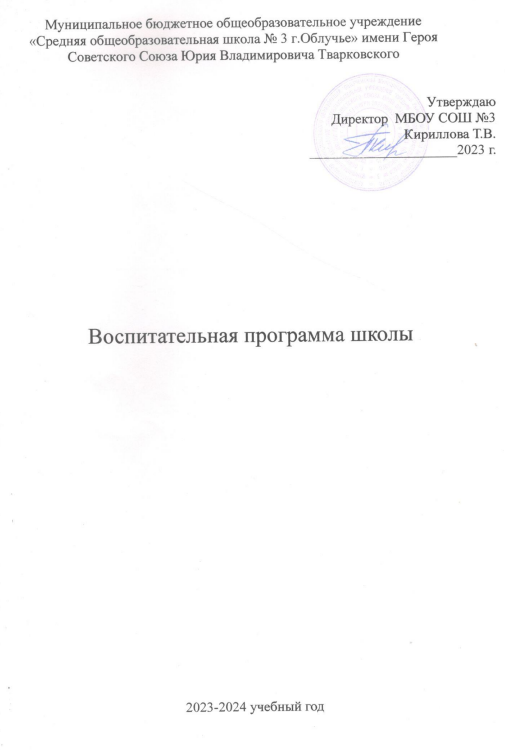 Пояснительная записка.     Рабочая программа воспитания МБОУ СОШ № 3 г. Облучье (далее – Программа воспитания) разработана на основе нормативно-правовых документов:    - Федеральный закон РФ от 29.12.2012 № 273-ФЗ «Об образовании в Российской Федерации», с учётом Стратегии развития воспитания в Российской  Федерации  на период до 2025 года и Плана мероприятий по ее реализации в 2021-2025 гг., № 996-р и Плана мероприятий по её реализации в 2021 — 2025 годах (Распоряжение Правительства Российской Федерации от 12.11.2020 № 2945-р);     - Федеральный закон РФ от 04.09.2022г №371-ФЗ "О внесении изменений в Федеральный закон "Об образовании в Российской Федерации"     - Стратегия национальной безопасности Российской Федерации, (Указ Президента Российской Федерации от 02.07.2021 № 400)                                                      - Приказ Минпросвещения Российской Федерации № 372 от 18 мая 2023 года «Об утверждении федеральной образовательной программы начального общего образования»;                                                                                                     - Приказ Минпросвещения Российской Федерации № 370 от 18 мая 2023 года «Об утверждении федеральной образовательной программы основного общего образования»;                                                                                                            - Приказ Минпросвещения Российской Федерации № 371 от 18 мая 2023 года «Об утверждении федеральной образовательной программы среднего общего образования»;                                                                                                                       - Приказ Минпросвещения Российской Федерации № 874 от 30 сентября 2022 года «Об утверждении порядка разработки и утверждения федеральных основных общеобразовательных программ»;                                                                - Приказ Минпросвещения Российской Федерации № 712 от 11 декабря 2020 г. «О внесении изменений в некоторые федеральные государственные образовательные стандарты общего образования по вопросам воспитания обучающихся»;                                                                                                                             - Письмо Министерства просвещения Российской Федерации   от 18 июля 2022 года № АБ-1951/06 «Об актуализации примерной рабочей программы воспитания», в соответствии с примерной программой воспитания, одобренной решением федерального учебно-методического объединения по общему образованию (протокол от 23.06.2022г. № 3/22).Программа воспитания основывается на единстве и преемственности образовательного процесса всех уровней общего образования.Программа предназначена для планирования и организации системной воспитательной деятельности с целью достижения обучающимися личностных результатов образования, определённых ФГОС;Разрабатывается и утверждается с участием коллегиальных органов управления школой (в том числе советов обучающихся), советов родителей.Реализуется в единстве урочной и внеурочной деятельности, осуществляемой совместно с семьей и другими участниками образовательных отношений, социальными институтами воспитания.Предусматривает приобщение обучающихся к российским традиционным духовным ценностям, включая ценности своей этнической группы, правилам и нормам поведения, принятым в российском обществе на основе российских базовых конституционных норм и ценностей;Предусматривает историческое просвещение, формирование российской культурной и гражданской идентичности обучающихся.Программа включает три раздела: целевой, содержательный, организационный.При разработке или обновлении рабочей программы воспитания её содержание, за	исключением	целевого	раздела,		может	изменяться	в	соответствии	с особенностями образовательной организации: организационно-правовой формой, контингентом		обучающихся		и	их		родителей	(законных	представителей), направленностью образовательной программы, в том числе предусматривающей углублённое	изучение отдельных		учебных предметов, учитывающей этнокультурные интересы, особые образовательные потребности обучающихся.Целевой раздел      Содержание воспитания обучающихся в МБОУ СОШ № 3 г. Облучье определяется содержанием российских базовых (гражданских, национальных) норм и ценностей, которые закреплены в Конституции Российской Федерации. Эти ценности и нормы определяют инвариантное содержание воспитания обучающихся. Вариативный компонент содержания воспитания обучающихся включает духовно-нравственные ценности культуры, традиционных религий народов России.     Воспитательная деятельность в МБОУ СОШ № 3 г. Облучье планируется и осуществляется в соответствии с приоритетами государственной политики в сфере воспитания. Приоритетной задачей Российской Федерации в сфере воспитания детей является развитие высоконравственной личности, разделяющей российские традиционные духовные ценности, обладающей актуальными знаниями и умениями, способной реализовать свой потенциал в условиях современного общества, готовой к мирному созиданию и защите Родины.Цель воспитания обучающихся•    развитие личности, создание условий для самоопределения и социализации на основе социокультурных, духовно-нравственных ценностей и принятых в российском обществе правил и норм поведения в интересах человека, семьи, общества и государства;•   формирование у обучающихся чувства патриотизма, гражданственности, уважения к памяти защитников Отечества и подвигам Героев Отечества, закону и правопорядку, человека труда и старшему поколению, взаимного уважения, бережного отношения к культурному наследию и традициям многонационального народа Российской Федерации, природе и окружающей среде.•   развитие личности, создание условий для самоопределения и социализации на основе традиционных российских ценностей (жизни, достоинства, прав и свобод человека, патриотизма, гражданственности, служения Отечеству и ответственности за его судьбу, высоких нравственных идеалов, крепкой семьи, созидательного труда, приоритета, духовного над материальным, гуманизма, милосердия, справедливости, коллективизма, взаимопомощи и взаимоуважения, исторической памяти и преемственности поколений, единства народов России, а также принятых в российском обществе правил и норм поведения в интересах человека, семьи, общества и государства.Задачи воспитания обучающихся•	усвоение обучающимися знаний норм, духовно-нравственных ценностей, традиций, которые выработало российское общество (социально значимых знаний);•	формирование и развитие личностных отношений к этим нормам, ценностям, традициям (их освоение, принятие);•	приобретение соответствующего этим нормам, ценностям, традициям социокультурного опыта поведения, общения, межличностных социальных отношений, применения полученных знаний;•	достижение личностных результатов освоения общеобразовательных программ в соответствии с ФГОС (НОО, ООО, СОО).Личностные результаты освоения обучающимися образовательных программ включают:•	осознание российской гражданской идентичности;•	сформированность ценностей самостоятельности и инициативы;•	готовность обучающихся к саморазвитию, самостоятельности и личностному самоопределению;•	наличие мотивации к целенаправленной социально значимой деятельности;•	сформированность внутренней позиции личности как особого ценностного отношения к себе, окружающим людям и жизни в целом.     Воспитательная деятельность в школе планируется и осуществляется на основе аксиологического, антропологического, культурно-исторического, системно-деятельностного, личностно ориентированного подходов и с учетом принципов воспитания: гуманистической направленности воспитания, совместной деятельности детей и взрослых, следования нравственному примеру, безопасной жизнедеятельности, инклюзивности, возрастосообразности.Направления воспитания.    Программа воспитания реализуется в единстве учебной и воспитательной деятельности образовательной организации по основным направлениям воспитания в соответствии с ФГОС (НОО, ООО, СОО) и отражает готовность обучающихся руководствоваться ценностями и приобретать первоначальный опыт деятельности на их основе, в том числе в части:   Гражданского воспитания, способствующего формированию российской гражданской идентичности, принадлежности к общности граждан Российской Федерации, к народу России как источнику власти в Российском государстве и субъекту тысячелетней российской государственности, уважения к правам, свободам и обязанностям гражданина России, правовой и политической культуры;   Патриотического воспитания, основанного на воспитании любви к родному краю, Родине, своему народу, уважении к другим народам России; исторического просвещения, формирования российского национального исторического сознания, российской культурной идентичности;   Духовно-нравственного воспитания на основе духовно-нравственной культуры народов России, традиционных религий народов России, формирования традиционных российских семейных ценностей; воспитания честности, доброты, милосердия, справедливости, дружелюбия и взаимопомощи, уважения к старшим, к памяти предков;   Эстетического воспитания, способствующего формированию эстетической культуры на основе российских традиционных духовных ценностей, приобщения к лучшим образцам отечественного и мирового искусства;  Физического воспитания, ориентированного на формирование культуры здорового образа жизни и эмоционального благополучия – развитие физических способностей с учетом возможностей и состояния здоровья, навыков безопасного поведения в природной и социальной среде, чрезвычайных ситуациях;  Трудового воспитания, основанного на воспитании уважения к труду, трудящимся, результатам труда (своего и других людей), ориентации на трудовую деятельность, получение профессии, личностное самовыражение в продуктивном, нравственно достойном труде в российском обществе, достижение выдающихся результатов в профессиональной деятельности;    Экологического воспитания, способствующего формированию экологической культуры, ответственного, бережного отношения к природе, окружающей среде на основе российских традиционных духовных ценностей, навыков охраны, защиты, восстановления природы, окружающей среды;    Ценности научного познания, ориентированного на воспитание стремления к познанию себя и других людей, природы и общества, к получению знаний, качественного образования с учетом личностных интересов и общественных потребностей. Целевые ориентиры результатов воспитания на уровне начального общего образованияВ данном разделе представлены целевые ориентиры результатов в воспитании, развитии личности обучающихся, на достижение которых должна быть направлена деятельность педагогического коллектива для выполнения требований ФГОС НОО.Целевые ориентиры определены в соответствии с инвариантным содержанием воспитания	обучающихся	на	основе	российских	базовых	(гражданских, конституциональных)	ценностей,		обеспечивают единство воспитания, воспитательного пространства.Целевые ориентиры результатов воспитания на уровне основного общего образованияВ данном разделе представлены целевые ориентиры результатов в воспитании, развитии личности обучающихся, на достижение которых должна быть направлена деятельность педагогического коллектива для выполнения требований ФГОС ООО.Целевые ориентиры определены в соответствии с инвариантным содержанием воспитания обучающихся на основе российских базовых (гражданских, конституциональных) ценностей, обеспечивают единство воспитания, воспитательного пространства.Целевые ориентиры результатов воспитания на уровне среднего общего образованияВ данном разделе представлены целевые ориентиры результатов в воспитании, развитии личности обучающихся, на достижение которых должна быть направлена деятельность педагогического коллектива для выполнения требований ФГОС СОО.Целевые ориентиры определены в соответствии с инвариантным содержанием воспитания обучающихся на основе российских базовых (гражданских, конституциональных) ценностей, обеспечивают единство воспитания, воспитательного пространства.Содержательный раздел.Уклад школы.МБОУ СОШ №3 г. Облучье имени Героя Советского Союза Юрия Владимировича Тварковского является средней общеобразовательной школой, численность обучающихся на 1 сентября 2023 года составляет 377 человек, численность педагогического коллектива – 26 человек. Обучение ведется с 1 по 11 класс по трем уровням образования: начальное общее образование, основное общее образование, среднее общее образование.МБОУ СОШ №3 г. Облучье – это школа, идущая в ногу со временем. У обучающихся есть возможность получать основное и дополнительное образование как на территории образовательного учреждения (кружки, секции), так и за его пределами.Благодаря тому, что в г. Облучье имеются Спортивная школа, Школа искусств, Театр Юного Зрителя, у учащихся есть возможность посещать различные мероприятия и секции.Таким образом, создавая условия для ребенка по выбору форм, способов самореализации на основе освоения общечеловеческих ценностей, родителями и педагогическим коллективом учитываются интересы ребенка.Так же процесс воспитания основывается на следующих принципах взаимодействия педагогов и школьников:Неукоснительное соблюдение законности и прав семьи и ребенка, соблюдения конфиденциальности информации о ребенке и семье, приоритете безопасности ребенка при нахождении в школе;Ориентир на создание психологически комфортной среды для каждого ребенка и взрослого, без которой невозможно конструктивное взаимодействие школьников и педагогов;Реализация процесса воспитания главным образом через создание в школе детско-взрослых общностей, которые объединяют детей и педагогов содержательными событиями, позитивными эмоциями и доверительными отношениями друг к другу;Организация основных совместных дел школьников и педагогов как предмета совместной работы и взрослых, и детей;Системность, целесообразность и нешаблонность воспитания как условия его эффективности.Воспитывающая среда школыВоспитывающая среда МБОУ СОШ №3 – это особая форма организации образовательного процесса, реализующего цель и задачи воспитания, совокупность окружающих ребенка обстоятельств, влияющих на его личностное развитие и содействующих его вхождению в современную культуру. Она включает:- предметно-пространственное окружение- поведенческое -событийное - информационно-культурноеОсновными характеристиками воспитывающей среды являются ее насыщенность и структурированность.Процесс взаимодействия всех участников образовательного процесса и совместной жизнедеятельности взрослых и детей направлен на укрепление общешкольного коллектива, органов детского самоуправления ученического актива, укрепления и пропаганды общешкольных традиций и реализуется в традиционных формах работы и мероприятиях: «День Знаний», «День Здоровья», «День учителя», «Посвящение в первоклассники», «Посвящение в пятиклассники», «Новогодние праздники», «Вахта Памяти», «День самоуправления», «Выборы президента ученического самоуправления», «Прощание с Азбукой», «Праздник 8 Марта», «Смотр песни и строя», «День Защитника Отечества», «Конкурсы чтецов», «Кросс нации», «День Победы», экологические акции и субботник («Сад победы», «Сдай макулатуру. Спаси дерево», «Покормите птиц зимой»), мероприятия посвященные дню города и области, спортивные мероприятия, праздник Последнего звонка, проведение Уроков мужества, Уроков памяти, Уроков Здоровья, тематических единых классных часов, недели профориентации, работа обучающихся в «Совете старшеклассников», работа школьных отрядов, школьного пресс-центра, работа социально-профилактической службы, профилактические мероприятия, библиотечные уроки, участие в проектах и Днях единых действий РДДМ, участие в профилактических акциях. Обучающиеся участвуют в трудовых делах школы и класса, в совместных общественно значимых делах школы, что способствует развитию общественной активности, формированию нравственного идеала, гражданского отношения к отечеству, воспитанию нравственного потенциала, сознательного отношения к труду. В школе уделяется большое внимание обустройству помещений, классных комнат, учебных кабинетов, школьного двора, спортплощадок и так далее. Все это создает психологический фон, на котором разворачиваются взаимоотношения всех, кто находится в здании школы.Поведенческая среда школы - это единая карта поведения, свойственного школьнику в нашей школе, за счет доминирования тех или иных поведенческих форм: установившиеся в школе интонации в обращении, мимика и жесты при беседе, позы при диалоге, характер совместной деятельности детей и педагогов, отдельные поступки школьников, протекающие конфликты и их разрешение, а также время от времени возникающие сложные ситуации этического порядка.Событийное окружение - это совокупность событий, попадающих в поле восприятия воспитанника, служащих предметом оценки, поводом к раздумью и основанием для жизненных выводов: если ребенок видит отношения так, где на поверхности лежат случай, действия, обстоятельство, то данное событие становится фактором его личностного развития, потому что событие стало для него важным, так как он сопереживал случившемуся.Информационное окружение: укомплектованная библиотека и читальный зал при ней; все дети имеют учебники; педагоги (в союзе с родителями) делают все возможное, чтобы приобщить детей к домашнему чтению; постепенно приучают их слушать публичные выступления, приглашая гостей в школу или проводя традиционные публичные лекции в школе, проводят конкурсы, смотры познавательных сил, введены регулярные реферативные выступления школьников и конференции.Воспитывающие общности (сообщества) в школе детские (сверстников и разновозрастные). Общество сверстников – необходимое условие полноценного развития обучающегося, где он апробирует, осваивает способы поведения, обучается вместе учиться, играть, трудиться, достигать поставленной цели, строить отношения. Основная цель – создавать в детских взаимоотношениях дух доброжелательности, развивать стремление и умение помогать друг другу, оказывать сопротивление плохим поступкам, поведению, общими усилиями достигать цели. В школе обеспечивается возможность взаимодействия обучающихся разных возрастов, при возможности обеспечивается возможность взаимодействия обучающихся с детьми в дошкольных образовательных организациях. Детские общности также реализуют воспитательный потенциал инклюзивного образования, поддержки обучающихся с особыми образовательными потребностями и с ОВЗ;детско-взрослые. Обучающиеся сначала приобщаются к правилам, нормам, способам деятельности взрослых и затем усваивают их. Они образуются системой связей и отношений участников, обладают спецификой в зависимости от решаемых воспитательных задач. Основная цель — содействие, сотворчество и сопереживание, взаимопонимание и взаимное уважение, наличие общих ценностей и смыслов у всех участников;профессионально-родительские. Общность работников школы и всех взрослых членов семей обучающихся. Основная задача общности — объединение усилий по воспитанию в семье и школе, решение противоречий и проблем, разносторонняя поддержка обучающихся для их оптимального и полноценного личностного развития, воспитания;профессиональные. Единство целей и задач воспитания, реализуемое всеми сотрудниками школы, которые должны разделять те ценности, которые заложены в основу Программы. Требования к профессиональному сообществу школы: соблюдение норм профессиональной педагогической этики;  уважение и учёт норм и правил уклада школы, их поддержка в профессиональной педагогической деятельности, в общении; уважение ко всем обучающимся, их родителям (законным представителям), коллегам; соответствие внешнего вида и поведения профессиональному статусу, достоинству педагога, учителя в отечественной педагогической культуре, традиции; знание возрастных и индивидуальных особенностей обучающихся, общение с ними с учетом состояния их здоровья, психологического состояния при соблюдении законных интересов и прав всех обучающихся, их родителей (законных представителей) и педагогов; инициатива в проявлениях доброжелательности, открытости, готовности к сотрудничеству и помощи в отношениях с обучающимися и их родителями (законными представителями), коллегами; внимание к каждому обучающемуся, умение общаться и работать с учетом индивидуальных особенностей каждого; быть примером для обучающихся при формировании у них ценностных ориентиров, соблюдении нравственных норм общения и поведения; побуждать обучающихся к общению, поощрять их стремления к взаимодействию, дружбу, взаимопомощь, заботу об окружающих, чуткость, ответственность. Направления воспитания Программа реализуется в единстве учебной и воспитательной деятельности школы в соответствии с ФГОС по направлениям воспитания:гражданское воспитание, формирование российской гражданской идентичности, принадлежности к общности граждан Российской Федерации, к народу России как источнику власти в российском государстве и субъекту тысячелетней Российской государственности, изучение и уважение прав, свобод и обязанностей гражданина Российской Федерации;патриотическое воспитание – воспитание любви к родному краю, Родине, своему народу, уважения к другим народам России, формирование общероссийской культурной идентичности;духовно-нравственное воспитание обучающихся на основе духовно-нравственной культуры народов России, традиционных религий народов России, формирование традиционных российских семейных ценностей; воспитание честности, доброты, милосердия, сопереживания, справедливости, коллективизма, дружелюбия и взаимопомощи, уважения к старшим, к памяти предков, их вере и культурным традициям;эстетическое воспитание: формирование эстетической культуры на основе российских традиционных духовных ценностей, приобщение к лучшим образцам отечественного и мирового искусства;физическое воспитание: развитие физических способностей с учётом возможностей и состояния здоровья, формирование культуры здорового образа жизни, эмоционального благополучия, личной и общественной безопасности, навыков безопасного поведения в природной и социальной среде, чрезвычайных ситуациях;трудовое воспитание: воспитание уважения к труду, трудящимся, результатам труда (своего и других людей), ориентации на трудовую деятельность, получение профессии, личностное самовыражение в продуктивном, нравственно достойном труде в российском обществе, на достижение выдающихся результатов в труде, профессиональной деятельности;экологическое воспитание: формирование экологической культуры, ответственного, бережного отношения к природе, окружающей среде на основе российских традиционных духовных ценностей, навыков охраны и защиты окружающей среды;познавательное направление воспитания: стремление к познанию себя и других людей, природы и общества, к получению знаний, качественного образования с учётом личностных интересов и потребностей.Виды, формы и содержание воспитательной деятельностиВиды, формы и содержание воспитательной деятельности представлены по модулям. В модуле описаны виды, формы и содержание воспитательной работы в рамках определенного направления деятельности в школе. Каждый из модулей обладает воспитательным потенциалом с особыми условиями, средствами, возможностями воспитания.Воспитательная работа МБОУ СОШ №3 г. Облучье представлена в рамках основных (инвариантных) модулей: «Урочная деятельность», «Внеурочная деятельность», «Классное руководство», «Основные школьные дела», «Внешкольные мероприятия», «Организация предметно-пространственной среды», «Взаимодействие с родителями (законными представителями)», «Самоуправление», «Профилактика и безопасность», «Социальное партнерство», «Профориентация». А также в рамках дополнительного (вариативного) модуля «Детские общественные объединенияМодуль «Урочная деятельность»Реализация воспитательного потенциала уроков (урочной деятельности, аудиторных занятий в рамках максимально допустимой учебной нагрузки) предусматривает:• максимальное использование воспитательных возможностей содержания учебных предметов для формирования у обучающихся российских традиционных духовно-нравственных и социокультурных ценностей, российского исторического сознания на основе исторического просвещения; подбор соответствующего содержания уроков, заданий, вспомогательных материалов, проблемных ситуаций для обсуждений;•  включение учителями в рабочие программы по учебным предметам, курсам, модулям целевых ориентиров результатов воспитания, их учет в определении воспитательных задач уроков, занятий;•  включение учителями в рабочие программы учебных предметов, курсов, модулей тематики в соответствии с календарным планом воспитательной работы;•  выбор методов, методик, технологий, оказывающих воспитательное воздействие на личность в соответствии с воспитательным идеалом, целью и задачами воспитания, целевыми ориентирами результатов воспитания; реализацию приоритета воспитания в учебной деятельности;• привлечение внимания обучающихся к ценностному аспекту изучаемых на уроках предметов, явлений и событий, инициирование обсуждений, высказываний своего мнения, выработки своего личностного отношения к изучаемым событиям, явлениям, лицам;• применение интерактивных форм учебной работы – интеллектуальных, стимулирующих познавательную мотивацию, игровых методик, дискуссий, дающих возможность приобрести опыт ведения конструктивного диалога; групповой работы, которая учит строить отношения и действовать в команде, способствует развитию критического мышления;• побуждение обучающихся соблюдать нормы поведения, правила общения со сверстниками и педагогическими работниками, соответствующие укладу общеобразовательной организации, установление и поддержку доброжелательной атмосферы;• организацию наставничества мотивированных и эрудированных обучающихся над неуспевающими одноклассниками, в том числе с особыми образовательными потребностями, дающего обучающимся социально значимый опыт сотрудничества и взаимной помощи;• инициирование и поддержку исследовательской деятельности обучающихся, планирование и выполнение индивидуальных и групповых проектов воспитательной направленности.Модуль «Внеурочная деятельность».Внеурочная деятельность обучающихся реализуется в различных формах (кружки, спортивные секции, клубы, студии) и осуществляется через формирование детско-взрослых объединений, вовлечение школьников в интересную и полезную деятельность с целью самореализации, приобретения социально значимых знаний, а также личностного развития.Реализация воспитательного потенциала внеурочной деятельности в целях обеспечения индивидуальных потребностей обучающихся осуществляется в рамках выбранных ими курсов, занятий:- курс «Разговор о важном», направленный на формирование соответствующей внутренней позиции личности школьника, необходимый ему для конструктивного и ответственного поведения в обществе;• курсы, занятия познавательной, научной, исследовательской, просветительской направленности: «Моя Россия – новые горизонты», «Математическая грамотность», «Читательская грамотность».• курсы, занятия в области искусств, художественного творчества разных видов и жанров: «Театрик» Дополнительное образование обучающихся школы реализуется через деятельность кружка «Робокласс» для поддержки изучения предметов естественно-научной и технологической направленностей;Модуль «Классное руководство».Реализация воспитательного потенциала классного руководства как особого вида педагогической деятельности, направленной в первую очередь на решение задач воспитания и социализации обучающихся, предусматривает:• планирование и проведение классных часов целевой воспитательной тематической направленности (не реже 1 раза в неделю): классные часы, посвящённые значимым событиям страны, города и региона; посвящённые юбилейным датам, Дням воинской славы России; классные часы, направленные на развитие формирование здорового образа жизни, сплочение ученического коллектива; организационные классные часы по подготовке коллективного творческого дела и др;• инициирование и поддержку классными руководителями участия классов в общешкольных делах, мероприятиях, оказание необходимой помощи обучающимся в их подготовке, проведении и анализе;• организацию интересных и полезных для личностного развития обучающихся совместных дел, позволяющих вовлекать в них обучающихся с разными потребностями, способностями, давать возможности для самореализации, устанавливать и укреплять доверительные отношения, стать для них значимым взрослым, задающим образцы поведения;• сплочение коллектива класса через игры и тренинги на командообразование (с возможным привлечением педагога-психолога), внеучебные и внешкольные мероприятия, походы, экскурсии, празднования дней рождения обучающихся, классные вечера;• выработку совместно с обучающимися правил поведения класса (Кодекс класса), участие в выработке таких правил поведения в образовательной организации;• изучение особенностей личностного развития обучающихся путем наблюдения за их поведением, в специально создаваемых педагогических ситуациях, в играх, беседах по нравственным проблемам; результаты наблюдения сверяются с результатами бесед с родителями, учителями, а также (при необходимости) с педагогом-психологом;• доверительное общение и поддержку обучающихся в решении проблем (налаживание взаимоотношений с одноклассниками или педагогами, успеваемость и др.), совместный поиск решений проблем, коррекцию поведения обучающихся через частные беседы индивидуально и вместе с их родителями, с другими обучающимися класса;• регулярные консультации с учителями-предметниками, направленные на формирование единства требований по вопросам воспитания и обучения, предупреждение и (или) разрешение конфликтов между учителями и обучающимися;• инициирование/проведение педагогических советов для решения конкретных проблем класса, интеграции воспитательных влияний педагогов на обучающихся, привлечение учителей-предметников к участию в классных делах, дающих им возможность лучше узнавать и понимать обучающихся, общаясь и наблюдая их во внеучебной обстановке, участвовать в родительских собраниях класса;• организацию и проведение регулярных родительских собраний (не реже 1 раза в триместр), информирование родителей об успехах и проблемах обучающихся, их положении в классе, жизни класса в целом, помощь родителям и иным членам семьи в отношениях с учителями, администрацией;• создание и организацию работы родительского комитета класса, участвующего в решении вопросов воспитания и обучения в классе, школе;• привлечение родителей (законных представителей), членов семей обучающихся к организации и проведению воспитательных дел, мероприятий в классе и школе;• проведение в классе праздников, конкурсов, соревнований и других мероприятий.Модуль «Основные школьные дела»Это главные традиционные общешкольные дела, в которых принимает участие большая часть школьников и которые обязательно планируются, готовятся, проводятся и анализируются совместно педагогами и детьми. Это комплекс коллективных творческих дел, интересных и значимых для школьников, объединяющих их вместе с педагогами в единый коллектив.Для этого в Школе используются следующие формы работыНа внешкольном уровне: социальные проекты – ежегодные совместно разрабатываемые и реализуемые школьниками и педагогами комплексы дел (благотворительной, экологической, патриотической, трудовой направленности), ориентированные на преобразование окружающего школу социума:-патриотическая акция «Бессмертный полк»);-экологическая акция «Бумажный бум» -акция «Письмо солдату» (накануне Дня защитника Отечества школьники готовят творчески оформленные письма и отправляют их по почте выпускникам школы, проходящим на данный момент срочную службу в Армии) и др.открытые дискуссионные площадки –  комплекс открытых дискуссионных площадок.- общешкольные родительские и ученические собрания, которые проводятся регулярно, в их рамках  обсуждаются насущные проблемы;- Единый День профилактики правонарушений в школе (помимо профилактических мероприятий с обучающимися, проводится встреча родителей и обучающихся с представителями , КДН и ЗП, ПДН);- спортивно-оздоровительная деятельность: соревнование по волейболу между командами выпускников школы и старшеклассниками; состязания «Зарница», «Веселые старты» и т.п. с участием родителей в командах;- досугово-развлекательная деятельность: праздники, концерты, конкурсные программы  ко Дню матери, 8 Марта, выпускные вечера и т.п. с участием родителей, бабушек и дедушек;На школьном уровне:общешкольные праздники – ежегодно проводимые творческие (театрализованные, музыкальные, литературные и т.п.) дела, связанные со значимыми для детей и педагогов знаменательными датами и в которых участвуют все классы школы:-День Учителя (поздравление учителей, концертная программа, подготовленная обучающимися, проводимая в актовом зале при полном составе учеников и учителей Школы);- День самоуправления в День Учителя (старшеклассники организуют учебный процесс, проводят уроки, общешкольную линейку, следят за порядком в школе и т.п.);-праздники, концерты, конкурсные программы  в Новогодние праздники, Осенние праздники, День матери, 8 Марта, День защитника Отечества, День Победы, выпускные вечера, «Первый звонок», «Последний звонок»  и др.;-Предметные недели (литературы, русского и английского языков; математики, физики, биологии и химии; истории, обществознания и географии; начальных классов);-День науки (подготовка проектов, исследовательских работ и их защита)  торжественные ритуалы посвящения, связанные с переходом учащихся на следующую ступень образования, символизирующие приобретение ими новых социальных статусов в школе и развивающие школьную идентичность детей:- «Посвящение в первоклассники»;- «Посвящение в пятиклассники»;- «Первый звонок»;- «Последний звонок».церемонии награждения (по итогам года) школьников и педагогов за активное участие в жизни школы, защиту чести школы в конкурсах, соревнованиях, олимпиадах, значительный вклад в развитие школы:-еженедельные общешкольные линейки (по понедельникам) с вручением грамот и благодарностей;-награждение на торжественной линейке «Последний звонок» по итогам учебного года Похвальными листами и грамотами обучающихся, а также классов, победивших в конкурсе «Лучший класс школы».На уровне классов: выбор и делегирование представителей классов в общешкольные советы дел, ответственных за подготовку общешкольных ключевых дел;  участие школьных классов в реализации общешкольных ключевых дел;проведение в рамках класса итогового анализа детьми общешкольных ключевых дел, участие представителей классов в итоговом анализе проведенных дел на уровне общешкольных советов дела.На индивидуальном уровне: вовлечение по возможности каждого ребенка в ключевые дела школы в одной из возможных для них ролей: сценаристов, постановщиков, исполнителей, ведущих, декораторов, музыкальных редакторов, корреспондентов, ответственных за костюмы и оборудование, ответственных за приглашение и встречу гостей и т.п.);индивидуальная помощь ребенку (при необходимости) в освоении навыков подготовки, проведения и анализа ключевых дел;наблюдение за поведением ребенка в ситуациях подготовки, проведения и анализа ключевых дел, за его отношениями со сверстниками, старшими и младшими школьниками, с педагогами и другими взрослыми;при необходимости коррекция поведения ребенка через частные беседы с ним, через включение его в совместную работу с другими детьми, которые могли бы стать хорошим примером для ребенка, через предложение взять в следующем ключевом деле на себя роль ответственного за тот или иной фрагмент общей работы.Модуль «Внешкольные мероприятия»Реализация воспитательного потенциала внешкольных мероприятий предусматривает:• общие внешкольные мероприятия, в том числе организуемые совместно с социальными партнерами образовательной организации: муниципальный конкурс «Шаги Победы»,  квест-игра «Знатоки родного города», брейн- ринг ко Дню народного единства, районный конкурс «Безопасное колесо» и др;• внешкольные тематические мероприятия воспитательной направленности, организуемые педагогами по изучаемым в школе учебным предметам, курсам, модулям: Предметные недели, праздник «Прощание с букварём• экскурсии, походы выходного дня (в музей, городскую библиотеку, организуемые в классах классными руководителями, в том числе совместно с родителями (законными представителями) обучающихся с привлечением их к планированию, организации, проведению, оценке мероприятия;• литературные, исторические, экологические и другие походы, экскурсии, организуемые педагогическими работниками, в том числе совместно с родителями (законными представителями) обучающихся для изучения историко-культурных мест, событий, биографий проживавших в этой местности российских поэтов и писателей, деятелей науки, природных и историко-культурных ландшафтов, флоры и фауны и др.;• выездные события, включающие в себя комплекс коллективных творческих дел, в процессе которых складывается детско-взрослая общность, характеризующаяся доверительными взаимоотношениями, ответственным отношением к делу, атмосферой эмоционально-психологического комфорта.Модуль «Организация предметно-пространственной среды»Реализация воспитательного потенциала предметно-пространственной среды предусматривает совместную деятельность педагогов, обучающихся, других участников образовательных отношений по ее созданию, поддержанию, использованию в воспитательном процессе:• оформление внешнего вида здания, фасада, холла при входе в школу государственной символикой Российской Федерации, субъекта Российской Федерации, муниципального образования (флаг, герб);• организацию и проведение церемоний поднятия (спуска) Государственного флага Российской Федерации;• размещение карт России, регионов, муниципального образования (современных и исторических, точных и стилизованных, географических, природных, культурологических, художественно оформленных, в том числе материалами, подготовленными обучающимися) с изображениями значимых культурных объектов местности, региона, России, памятных исторических, гражданских, народных, религиозных мест почитания, портретов выдающихся государственных деятелей России, деятелей культуры, науки, производства, искусства, военных, героев и защитников Отечества;• подготовку и размещение регулярно сменяемых экспозиций творческих работ обучающихся в разных предметных областях, демонстрирующих их способности, знакомящих с работами друг друга;• организацию и поддержание в образовательной организации звукового пространства позитивной духовно-нравственной, гражданско-патриотической воспитательной направленности (звонки-мелодии, музыка, информационные сообщения), исполнение гимна Российской Федерации;• оформление и обновление «мест новостей», стендов в помещениях (холл первого этажа, рекреации), содержащих в доступной, привлекательной форме новостную информацию позитивного гражданско-патриотического, духовно-нравственного содержания, фотоотчеты об интересных событиях, поздравления педагогов и обучающихся и др.;• поддержание эстетического вида и благоустройство всех помещений в образовательной организации, доступных и безопасных рекреационных зон, озеленение территории при образовательной организации;• разработку, оформление, поддержание и использование игровых пространств, спортивных и игровых площадок, зон активного и тихого отдыха;• создание и поддержание в вестибюле или библиотеке стеллажей свободного книгообмена, на которые обучающиеся, родители, педагоги могут выставлять для общего использования свои книги, брать для чтения другие;• деятельность классных руководителей и других педагогов вместе с обучающимися, их родителями по благоустройству, оформлению школьных аудиторий, пришкольной территории;• разработку и оформление пространств проведения значимых событий, праздников, церемоний, торжественных линеек, творческих вечеров (событийный дизайн);• разработку и обновление материалов (стендов, плакатов, инсталляций и др.), акцентирующих внимание обучающихся на важных для воспитания ценностях, правилах, традициях, укладе образовательной организации, актуальных вопросах профилактики и безопасности.Предметно-пространственная среда строится как максимально доступная для обучающихся с особыми образовательными потребностями.Модуль «Взаимодействие с родителями (законными представителями)».Реализация воспитательного потенциала взаимодействия с родителями (законными представителями) обучающихся предусматривает:• создание и деятельность в школе, в классах представительных органов родительского сообщества (родительский комитет класса), участвующих в обсуждении и решении вопросов воспитания и обучения, деятельность представителей родительского сообщества в Управляющем совете школы;• проведение тематических собраний (в том числе по инициативе родителей), на которых родители могут получать советы по вопросам воспитания, взаимоотношений обучающихся и педагогов, а также получать консультации психологов, врачей, социальных работников, обмениваться опытом;• участие в Дне открытых дверей, на которых родители (законные представители) могут посещать уроки и внеурочные занятия;• организацию интернет-сообщества, группы с участием педагогов с целью обсуждения интересующих родителей вопросы, согласование совместной деятельности;организацию участия родителей в вебинарах, Всероссийских родительских уроках, собраниях на актуальные темы воспитания и образования детей;• участие родителей в психолого-педагогических консилиумах в случаях, предусмотренных нормативными документами о психолого-педагогическом консилиуме в образовательной организации в соответствии с порядком привлечения родителей (законных представителей);• привлечение родителей (законных представителей) к подготовке и проведению классных и общешкольных мероприятий;Модуль «Самоуправление».Поддержка детского самоуправления в школе помогает педагогам воспитывать в детях инициативность, самостоятельность, ответственность, трудолюбие, чувство собственного достоинства, а школьникам – предоставляет широкие возможности для самовыражения и самореализации. Поскольку учащимся младших и подростковых классов не всегда удается самостоятельно организовать свою деятельность, детское самоуправление иногда и на время может трансформироваться (посредством введения функции педагога-куратора) в детско-взрослое самоуправление.Детское самоуправление в школе осуществляется следующим образомНа уровне школы:через деятельность выборного Совета обучающихся школы (далее СОШ), создаваемого для учета мнения школьников по вопросам управления образовательной организацией и принятия административных решений, затрагивающих их права и законные интересы;через деятельность творческих советов дела, отвечающих за проведение тех или иных конкретных мероприятий, праздников, вечеров, акций и т.п.;На уровне классов:через деятельность выборных по инициативе и предложениям учащихся класса лидеров (старост), представляющих интересы класса в общешкольных делах и призванных координировать его работу с работой СОШ и классных руководителей;через деятельность выборных органов самоуправления, отвечающих за различные направления работы класса;На индивидуальном уровне: через вовлечение школьников в планирование, организацию, проведение и анализ общешкольных и внутриклассных дел;через реализацию функций школьниками, отвечающими за различные направления работы в классе Модуль «Профилактика и безопасность».Реализация воспитательного потенциала профилактической деятельности в целях формирования и поддержки безопасной и комфортной среды в Школе предусматривает:• организацию деятельности педагогического коллектива по созданию в Школе эффективной профилактической среды обеспечения безопасности жизнедеятельности как условия успешной воспитательной деятельности (Всероссийские недели и акции безопасности; Декада безопасности дорожного движения; социально-психологическое тестирование; школьная служба медиации и т.д.);• проведение исследований, мониторинга рисков безопасности и ресурсов повышения безопасности, выделение и психолого-педагогическое сопровождение групп риска обучающихся по разным направлениям (агрессивное поведение, зависимости и проведение коррекционно-воспитательной работы с обучающимся групп риска силами педагогического коллектива и с привлечением сторонних специалистов (психологов,  работников социальных служб, правоохранительных органов, опеки и др.): Мониторинг деструктивных проявлений обучающихся, а также мониторинг страниц обучающихся в социальных сетях с целью выявления  несовершеннолетних, вовлечённых в активные деструктивные сообщества;• разработку и реализацию профилактических программ, направленных на работу как с девиантными обучающимися, так и с их окружением; организацию межведомственного взаимодействия;• вовлечение обучающихся в воспитательную деятельность, проекты, программы профилактической направленности социальных и природных рисков в Школе и в социокультурном окружении с педагогами, родителями, социальными партнерами (антинаркотические, антиалкогольные, против курения, вовлечения в деструктивные детские и молодежные объединения, культы, субкультуры, группы в социальных сетях; по безопасности в цифровой среде, на транспорте, на воде, безопасности дорожного движения, противопожарной безопасности, антитеррористической и антиэкстремистской безопасности, гражданской обороне и др.);• организацию превентивной работы с обучающимися со сценариями социально одобряемого поведения, по развитию навыков саморефлексии, самоконтроля, устойчивости к негативным воздействиям, групповому давлению;• профилактику правонарушений, девиаций посредством организации деятельности, альтернативной девиантному поведению, – познания (путешествия), испытания себя (походы, спорт), значимого общения, творчества, деятельности (в том числе профессиональной, религиозно-духовной, благотворительной, художественной и др.);• предупреждение, профилактику и целенаправленную деятельность в случаях появления, расширения, влияния в образовательной организации маргинальных групп обучающихся (оставивших обучение, криминальной направленности, с агрессивным поведением и др.);• профилактику расширения групп, семей обучающихся, требующих специальной психолого-педагогической поддержки и сопровождения (слабоуспевающие, социально запущенные, обучающиеся с ОВЗ и др.). Модуль «Социальное партнерство».Реализация воспитательного потенциала социального партнерства предусматривает:• участие представителей организаций-партнеров, в том числе в соответствии с договорами о сотрудничестве, в проведении отдельных мероприятий в рамках рабочей программы воспитания и календарного плана воспитательной работы (дни открытых дверей, государственные, региональные, школьные праздники, торжественные мероприятия и др.);• участие представителей организаций-партнеров в проведении отдельных уроков, внеурочных занятий, внешкольных мероприятий соответствующей тематической направленности;• реализацию социальных проектов, совместно разрабатываемых обучающимися, педагогами с организациями-партнерами благотворительной, экологической, патриотической, трудовой и другой направленности, ориентированных на воспитание обучающихся, преобразование окружающего социума, позитивное воздействие на социальное окружение.Реализация социокультурного контекста опирается на построение социального партнерства образовательной организации с организациями-партнерами. Для МБОУ СОШ №3 это: МАО ЦРС, Школа искусств, ДОСААФ, ТЮЗ.Реализация воспитательного потенциала социального партнерства школы предусматривает:- участие представителей организаций-партнеров, в проведении отдельных мероприятий в рамках рабочей программы воспитания и календарного плана воспитательной работы ( дни открытых дверей, государственные, региональные, школьные, торжественные мероприятия т.п.)- участие представителей организаций-партнеров в проведении отдельных уроков, внешкольных мероприятий соответствующих тематической направленности;-открытые дискуссионные площадки, на которые приглашаются представители организаций-партнеров, на которых обсуждаются актуальные проблемы, касающиеся жизни школы, муниципального образования, региона, страны.Модуль «Профориентация».Реализация воспитательного потенциала профориентационной работы образовательной организации предусматривает:• проведение циклов профориентационных часов, направленных на подготовку обучающегося к осознанному планированию и реализации своего профессионального будущего;• профориентационные игры (игры-симуляции, деловые игры, квесты, кейсы), расширяющие знания о профессиях, способах выбора профессий, особенностях, условиях разной профессиональной деятельности;• экскурсии на предприятия, в организации, дающие начальные представления о существующих профессиях и условиях работы;• посещение профориентационных выставок, ярмарок профессий, тематических профориентационных парков, лагерей, дней открытых дверей в организациях профессионального, высшего образования;• совместное с педагогами изучение обучающимися интернет-ресурсов, посвященных выбору профессий, прохождение профориентационного онлайн-тестирования, онлайн-курсов по интересующим профессиям и направлениям профессионального образования;• участие в работе всероссийских профориентационных проектах, в том числе реализация профориентационного минимума (6-11 классы) на базовом уровне по направлениям: профориентационный урок в рамках федерального проекта «Успех каждого ребёнка» Национального проекта «Образование» («Билет в будущее», онлайн-уроки «ПроеКТОрия» и др.); онлайн диагностика и групповое консультирование по итогам оценки профильной направленности школьников; информационное сопровождение обучающихся и их родителей о возможностях общедоступного сегмента Платформы Профориентационного минимума; • индивидуальное консультирование психологом обучающихся и их родителей (законных представителей) по вопросам склонностей, способностей, иных индивидуальных особенностей обучающихся, которые могут иметь значение в выборе ими будущей профессии;• освоение обучающимися основ профессии в рамках различных курсов, включенных в обязательную часть образовательной программы, в рамках компонента участников образовательных отношений, внеурочной деятельности, дополнительного образования;Детские общественные объединения.         Действующие на базе школы детские общественные объединения – это добровольное, самоуправляемое, некоммерческое формирование, созданное по инициативе обучающихся и взрослых, объединившихся на основе общности интересов для реализации общих целей, указанных в уставе общественного объединения. Его правовой основой является Федеральный закон от 19.05.1995 № 82-ФЗ «Об общественных объединениях» (ст. 5). Воспитание в детском общественном объединении осуществляется через:        -  утверждение и последовательную реализацию в детском общественном объединении демократических процедур (выборы руководящих органов объединения, подотчетность выборных органов общему сбору объединения; ротация состава выборных органов и т. п.), дающих обучающемуся возможность получить социально значимый опыт гражданского поведения;        -  организацию общественно полезных дел, дающих обучающимся возможность получить важный для их личностного развития опыт деятельности, направленной на помощь другим людям, своей школе, обществу в целом; развить в себе такие качества, как забота, уважение, умение сопереживать, умение общаться, слушать и слышать других. Такими делами могут являться: посильная помощь, оказываемая обучающимися пожилым людям; совместная работа с учреждениями социальной сферы (проведение культурно-просветительских и развлекательных мероприятий для посетителей этих учреждений, помощь в благоустройстве территории данных учреждений и т. п.);            - рекламные мероприятия в начальной школе, реализующие идею популяризации деятельности детского общественного объединения, привлечения в него новых участников (проводятся в форме игр, квестов, театрализаций и т. п.);             Первичное отделение Общероссийской общественно-государственной детско-юношеской организации - Российское движение детей и молодёжи «Движение первых» – общероссийская общественно-государственная детско-молодёжная организация. Образовано Учредительным собранием 20 июля 2022 года. Создано в соответствии с Федеральным законом «О российском движении детей и молодежи» от 14.07.2022 N 261-ФЗ. Ориентирована на формирование социальной активности, культуры, качеств личности у детей подросткового возраста на основе их группового взаимодействия. Деятельность школьного отделения РДДМ направлена на воспитание подрастающего поколения, развитие детей на основе их интересов и потребностей, а также организацию досуга и занятости обучающихся. Участником школьного отделения РДДМ может стать любой обучающийся старше 8 лет. Дети и родители самостоятельно принимают решение об участии в проектах РДДМ. Подростки получают навыки эффективного взаимодействия в команде, построения отношений с другими людьми, проявляют себя в решении групповых задач, делают осознанный выбор, способны понять свою роль в обществе.               Одно из направлений РДДМ «Движение первых» - программа «Орлята России» – уникальный проект, направленный на развитие социальной активности школьников младших классов в рамкам патриотического воспитания граждан РФ. Участниками программы «Орлята России» становятся не только дети, но и педагоги, родители, ученики-наставники из старших классов. В содружестве и сотворчестве ребята и взрослые проходят образовательные треки, выполняют задания, получая уникальный опыт командной работы, где «один за всех и все за одного».             Обучающиеся принимают участие в мероприятиях и Всероссийских акциях «Дней единых действий» в таких как: День знаний, День туризма, День учителя, День народного единства, День матери, День героев Отечества, День Конституции РФ, Международный день книгодарения, День защитника Отечества, День космонавтики, Международный женский день, День счастья, День смеха, День Победы, День защиты детей.          Проблема патриотического воспитания приобретает новые характеристики и соответственно новые подходы к ее решению как составная часть целостного процесса социальной адаптации, жизненного самоопределения и становления личности учащихся.           ЮИДД – объединение учащихся, которое создано с целью совершенствования работы по профилактике дорожно-транспортных правонарушений среди детей и подростков, воспитания у них высокой транспортной культуры, коллективизма, а также оказания содействия в изучении обучающимися правил дорожного движения, безопасного поведения на улицах и дорогах. Модуль «Школьные и социальные медиа» Цель школьных медиа (совместно создаваемых школьниками и педагогами средств распространения текстовой, аудио и видео информации) – развитие коммуникативной культуры школьников, формирование навыков общения и сотрудничества, поддержка творческой самореализации учащихся. Воспитательный потенциал школьных медиа реализуется в рамках следующих видов и форм деятельности: - освещение результативности участия в общешкольных ключевых делах осуществляется в каждом классе через Экран активности; - совместное (обучающиеся, родители, педагоги) оформление информационных стендов в школе и классах; - информирование осуществляется через школьные сайты и сайтыМодуль «Профилактика и безопасность»Профилактика девиантного поведения обучающихся, конфликтов между обучающимися, обучающимися и педагогами – направление деятельности в школе, целью которого является создание условий для успешного формирования и развития личностных ресурсов, способствующих преодолению различных трудных жизненных ситуаций и влияющих на повышение устойчивости участников образовательных отношений в школе к неблагоприятным факторам.Реализация воспитательного потенциала профилактической деятельности в целях формирования и поддержки безопасной комфортной среды в школе предусматривает:- целенаправленную работу педагогического коллектива по созданию в школе эффективной профилактической среды обеспечения безопасности жизнедеятельности как условия успешной воспитательной деятельности;- регулярное проведение исследований, мониторинга рисков безопасности и ресурсов повышения безопасности, выделение и психолого-педагогическое сопровождение групп риска обучающихся по разным категориям;- проведение коррекционной работы с обучающимися группы риска силами педагогического коллектива и с привлечением сторонних специалистов;- организацию превентивной работы со сценариями социально одобряемого поведения, развитие у обучающихся навыков саморефлексии, самоконтроля, устойчивости к негативному воздействию, групповому давлению;-поддержка и профилактика расширения групп детей, семей обучающихся, требующих специальной психолого-педагогической поддержки и сопровождения;- социально-психологическое тестирование обучающихся, направленного на раннее выявление потребления наркотических и психотропных веществ.Организационный раздел.Кадровое обеспечение.Общая численность педагогических работников 26 человек. 88% от общей численности педагогических работников имеют высшее педагогическое образование, 32% от общей численности педагогических работников имеют высшую квалификационную категорию, 4% - первую квалификационную категорию. Психолого-педагогическим сопровождением обучающихся, в том числе и с ОВЗ, привлечены педагог-психолог, социальный педагог. В школе 17 классов, в которых работают 17 классных руководителей.Кадровое обеспечение воспитательного процесса:Нормативно-методическое обеспечениеУправление качеством воспитательной деятельности в МБОУ СОШ №3 связывается, прежде всего, с качеством ее нормативно-правового обеспечения:Положение о классном руководствеПоложение о дежурстве в МБОУ СОШ №3 г. ОблучьеПоложение о методическом объединении классных руководителейПоложение о внутришкольном контролеПоложение о комиссии по урегулированию споров между участниками образовательных отношений в МБОУ СОШ №3Положение о совете профилактикиПоложение о родительском комитете МБОУ СОШ №3Положение о школьной одежде и внешнем виде обучающихсяПоложение о психолого-педагогическом консилиуме между обучающимисяПоложение о школьном совете обучающихсяПравила внутреннего распорядка для обучающихсяТребования к условиям, обеспечивающим достижения планируемых личностных результатов в работе с особыми категориями детейВ МБОУ СОШ №3 всего 377 обучающихся. Из них 10 обучающихся это обучающиеся в ОВЗ. Это обучающиеся 1-8 классов. К ним относятся дети с умственной отсталостью, с задержкой психического развития.На уровне общности: формируются условия освоения социальных ролей, ответственности и самостоятельности, сопричастности к реализации целей и смыслов сообщества, приобретается опыт развития отношений между обучающимися, родителями (законными представителями), педагогами. Детская и детско-взрослая общности в инклюзивном образовании развиваются на принципах заботы, взаимоуважения и сотрудничества в совместной деятельности.На уровне деятельностей: педагогическое проектирование совместной деятельности в классе, в разновозрастных группах, в малых группах детей, в детско-родительских группах обеспечивает условия освоения доступных навыков, формирует опыт работы в команде, развивает активность и ответственность каждого обучающегося в социальной ситуации его развития.На уровне событий: проектирование педагогами ритмов учебной работы, отдыха, праздников и общих дел с учетом специфики социальной и культурной ситуации развития каждого ребенка с ОВЗ обеспечивает возможность его участия в жизни класса, школы, событиях группы, формирует личностный опыт, развивает самооценку и уверенность в своих силах. Основными задачами воспитания обучающихся с ОВЗ являются:- налаживание эмоционально-положительного взаимодействия детей с ОВЗ с окружающими, для их успешной адаптации и интеграции в школе;- формирование доброжелательного отношения к детям с ОВЗ и их семьям со стороны всех участников образовательных отношений;-построение воспитательной деятельности с учетом индивидуальных особенностей каждого обучающегося с ОВЗ;- активное привлечение семьи и ближайшего социального окружения к воспитанию обучающихся с ОВЗ;- обеспечение психолого-педагогической поддержки семей обучающихся с ОВЗ в развитии и содействии повышению уровня их педагогической, психологической, медико-социальной компетентности;- индивидуализация в воспитательной работе с обучающимися с ОВЗ.Система поощрения социальной успешности и проявление активной жизненной позиции обучающихсяСистема поощрения социальной успешности и проявления активной жизненной позиции школьников МБОУ СОШ №3 г. Облучье решает следующие воспитательные задачи:- формирование у школьников активной жизненной позиции;- вовлечение школьников в совместную деятельность и активное участие в ней;В МБОУ СОШ №3 г. Облучье система поощрения социальной успешности и проявления активной жизненной позиции учеников организована как система конкурсов, объявляемых в начале учебного года:- «Ученик года»- «Самый классный класс»- «Самый классный классный»- «Самый активный родитель»Принять участие в конкурсах могут все желающие. Условия участия в конкурсах зафиксированы в соответствующих локальных актах. Фиксация достижений участников осуществляется в виде портфолио в течении учебного года. Итоги подводятся в конце учебного года. Обсуждение кандидатур осуществляет педагогический совет и совет обучающихся школы, которые принимают решение о победителях, призерах и лауреатах конкурсов по итогам голосования.Ведение портфолио участника конкурса регламентирует соответствующий локальный акт. Портфолио должно включать:- артефакты признания – грамоты, поощрительные письма и т.д- артефакты деятельности – рефераты, доклады, статьи, чертежи или фото изделий и т.д.Принципы поощрения, которыми руководствуется МБОУ СОШ №3 г. Облучье:Публичность поощрения – информирование всех участников школы о награждении, проведение процедуры награждения в присутствии значительного числа школьников;Прозрачность правил поощрения – они регламентированы положением о награждениях. Ознакомление школьников и их родителей с локальным актом обязательно.Регулирование частоты награждений – награждение по результатам конкурсов проводится один раз в год по уровням образования.В МБОУ СОШ №3 г. Облучье используется сочетание индивидуального и коллективного поощрения для стимулирования групп школьников к преодолению межличностных противоречий между получившими награду и не получившими ее.Формы поощрений социальной успешности и проявлений активной жизненной позиции обучающихся МБОУ СОШ №3 г. Облучье:- объявление благодарности- награждение грамотой - вручение сертификатов и дипломов - занесение фотографии активиста на доску почетаИнформирование родителей (законных представителей) о поощрении ребенка осуществляется посредством направления благодарственного письма.Информация о предстоящих торжественных процедурах награждения, о результатах награждения размещается на стенде, на сайте школы и ее страницах в социальных сетях.ОСНОВНЫЕ НАПРАВЛЕНИЯ САМОАНАЛИЗА ВОСПИТАТЕЛЬНОЙ РАБОТЫСамоанализ организуемой в школе воспитательной работы осуществляется по выбранным самой школой направлениям и проводится с целью выявления основных проблем школьного воспитания и последующего их решения.Самоанализ осуществляется ежегодно силами самой школы.Основными принципами, на основе которых осуществляется самоанализ воспитательной работы в школе, являются:- принцип гуманистической направленности осуществляемого анализа, ориентирующий экспертов на уважительное отношение как к воспитанникам, так и к педагогам, реализующим воспитательный процесс;- принцип приоритета анализа сущностных сторон воспитания, ориентирующий экспертов на изучение не количественных его показателей, а качественных – таких как содержание и разнообразие деятельности, характер общения и отношений между школьниками и педагогами;  - принцип развивающего характера осуществляемого анализа, ориентирующий экспертов на использование его результатов для совершенствования воспитательной деятельности педагогов: грамотной постановки ими цели и задач воспитания, умелого планирования своей воспитательной работы, адекватного подбора видов, форм и содержания их совместной с детьми деятельности;- принцип разделенной ответственности за результаты личностного развития школьников, ориентирующий экспертов на понимание того, что личностное развитие школьников – это результат как социального воспитания (в котором школа участвует наряду с другими социальными институтами), так и стихийной социализации и саморазвития детей.Основными направлениями анализа организуемого в школе воспитательного процесса:1. Результаты воспитания, социализации и саморазвития школьников.Критерием, на основе которого осуществляется данный анализ, является динамика личностного развития школьников каждого класса.Осуществляется анализ классными руководителями совместно с заместителем директора по воспитательной работе с последующим обсуждением его результатов на заседании методического объединения классных руководителей или педагогическом совете школы.Способом получения информации о результатах воспитания, социализации и саморазвития школьников является педагогическое наблюдение, диагностика «Уровень воспитанности».Внимание педагогов сосредотачивается на следующих вопросах: какие прежде существовавшие проблемы личностного развития школьников удалось решить за минувший учебный год; какие проблемы решить не удалось и почему; какие новые проблемы появились, над чем далее предстоит работать педагогическому коллективу.2. Состояние организуемой в школе совместной деятельности детей и взрослых.Критерием, на основе которого осуществляется данный анализ, является наличие в школе интересной, событийно насыщенной и личностно развивающей совместной деятельности детей и взрослых.Осуществляется анализ заместителем директора по воспитательной работе, классными руководителями, Советом старшеклассников и родителями, хорошо знакомыми с деятельностью школы.Способами получения информации о состоянии организуемой в школе совместной деятельности детей и взрослых могут быть беседы со школьниками и их родителями, педагогами, лидерами ученического самоуправления, при необходимости – их анкетирование. Полученные результаты обсуждаются на заседании методического объединения классных руководителей или педагогическом совете школы.Внимание при этом сосредотачивается на вопросах, связанных с- качеством проводимых общешкольных ключевых дел;- качеством совместной деятельности классных руководителей и их классов;- качеством организуемой в школе внеурочной деятельности;- качеством реализации личностно развивающего потенциала школьных уроков;- качеством существующего в школе ученического самоуправления;- качеством функционирующих на базе школы детских общественных объединений;- качеством проводимых в школе экскурсий, походов;- качеством профориентационной работы школы;- качеством работы школьных медиа;- качеством организации предметно-эстетической среды школы;- качеством взаимодействия школы и семей школьников.Итогом самоанализа организуемой в школе воспитательной работы является перечень выявленных проблем, над которыми предстоит работать педагогическому коллективу, и проект направленных на это управленческих решений.Целевые ориентирыГражданско-патриотическое воспитаниезнающий и любящий свою малую родину, свой край, имеющий представление о Родине - России, ее территории, расположении;сознающий принадлежность к своему народу и к общности граждан России, проявляющий уважение к своему и другим народам;понимающий свою сопричастность к прошлому, настоящему и будущему родного края, своей Родины - России, Российского государства;понимающий значение гражданских символов (государственная символика России, своего региона), праздников, мест почитания героев и защитников Отечества, проявляющий к ним уважение;имеющий первоначальные представления о правах и ответственности человека в обществе, гражданских правах и обязанностях;принимающий участие в жизни класса, общеобразовательной организации, в доступной по возрасту социально значимой деятельности.Духовно-нравственное воспитаниеуважающий духовно-нравственную культуру своей семьи, своего народа, семейные ценности с учетом национальной, религиозной принадлежности;сознающий ценность каждой человеческой жизни, признающий индивидуальность и достоинство каждого человека;доброжелательный, проявляющий сопереживание, готовность оказывать помощь, выражающий неприятие поведения, причиняющего физический и моральный вред другим людям, уважающий старших;Умеющий оценивать поступки с позиции их соответствия нравственным нормам, осознающий ответственность за свои поступки.Владеющий представлениями о многообразии языкового и культурного пространства России, имеющий первоначальные навыки общения с людьми разных народов, вероисповеданий.Сознающий нравственную и эстетическую ценность литературы, родного языка, русского языка, проявляющий интерес к чтению.Эстетическое воспитаниеспособный	воспринимать	и	чувствовать	прекрасное	в	быту,	природе, искусстве, творчестве людей;проявляющий интерес и уважение к отечественной и мировой художественной культуре;проявляющий стремление к самовыражению в разных видах художественной деятельности, искусстве.Физическое воспитаниебережно относящийся к физическому здоровью, соблюдающий основные правила здорового и безопасного для себя и других людей образа жизни, в том числе в информационной среде;владеющий основными навыками личной и общественной гигиены, безопасного поведения в быту, природе, обществе;ориентированный на физическое развитие с учетом возможностей здоровья, занятия физкультурой и спортом;сознающий и принимающий свою половую принадлежность, соответствующие ей психофизические и поведенческие особенности с учетом возраста.Трудовое воспитаниесознающий ценность труда в жизни человека, семьи, общества;проявляющий	уважение	к	труду,	людям	труда,	бережное	отношение	к результатам труда, ответственное потребление;проявляющий интерес к разным профессиям;участвующий в различных видах доступного по возрасту труда, трудовой деятельности.Экологическое воспитаниепонимающий ценность природы, зависимость жизни людей от природы, влияние людей на природу, окружающую среду;проявляющий любовь и бережное отношение к природе, неприятие действий,приносящих вред природе, особенно живым существам;выражающий готовность в своей деятельности придерживаться экологических норм.Ценности научного познаниявыражающий познавательные интересы, активность, любознательность и самостоятельность в познании, интерес и уважение к научным знаниям, науке;обладающий первоначальными представлениями о природных и социальных объектах, многообразии объектов и явлений природы, связи живой и неживой природы, о науке, научном знании;имеющий первоначальные навыки наблюдений, систематизации и осмысления опыта в естественно-научной и гуманитарной областях знания.Целевые ориентирыГражданское воспитаниезнающий и принимающий свою российскую гражданскую принадлежность (идентичность) в поликультурном, многонациональном и многоконфессиональном российском обществе, в мировом сообществе;понимающий сопричастность к прошлому, настоящему и будущему народа России, тысячелетней истории российской государственности на основе исторического просвещения, российского национального исторического сознания;проявляющий уважение к государственным символам России, праздникам;проявляющий готовность к выполнению обязанностей гражданина России, реализации своих гражданских прав и свобод при уважении прав и свобод, законных интересов других людей;выражающий неприятие любой дискриминации граждан, проявлений экстремизма, терроризма, коррупции в обществе;принимающий   участие    в    жизни    класса,    общеобразовательнойорганизации, в том числе самоуправлении, ориентированный на участие всоциально значимой деятельности.Патриотическое воспитаниесознающий   свою    национальную,    этническую    принадлежность,любящий свой народ, его традиции, культуру;проявляющий уважение к историческому и культурному наследию своего и других народов России, символам, праздникам, памятникам, традициям народов, проживающих в родной стране;проявляющий интерес к познанию родного языка, истории и культуры своего края, своего народа, других народов России;знающий и уважающий достижения нашей Родины — России в науке, искусстве, спорте, технологиях, боевые подвиги и трудовые достижения, героев и защитников Отечества в прошлом и современности;принимающий участие в мероприятиях патриотической направленности.Духовно-нравственное воспитаниезнающий и уважающий духовно-нравственную культуру своего народа,ориентированный на духовные ценности и нравственные нормы народов России, российского общества в ситуациях нравственного выбора (с учётом национальной, религиозной принадлежности);выражающий готовность оценивать своё поведение и поступки, поведение и поступки других людей с позиций традиционных российских духовно- нравственных ценностей и норм с учётом осознания последствий поступков;выражающий неприятие антигуманных и асоциальных поступков, поведения, противоречащих традиционным в России духовно-нравственным нормам и ценностям;сознающий соотношение свободы и ответственности личности в условиях индивидуального и общественного пространства, значение и ценность межнационального, межрелигиозного согласия людей, народов в России, умеющий общаться с людьми разных народов, вероисповеданий;проявляющий уважение к старшим, к российским традиционным семейным ценностям, институту брака как союзу мужчины и женщины для создания семьи, рождения и воспитания детей;проявляющий интерес к чтению, к родному языку, русскому языку и литературе как части духовной культуры своего народа, российскогообщества.Эстетическое воспитаниевыражающий	понимание	ценности	отечественного	и	мировогоискусства, народных традиций и народного творчества в искусстве; проявляющий эмоционально-чувственную восприимчивость к разнымвидам	искусства,	традициям	и	творчеству	своего	и	других	народов, понимание их влияния на поведение людей;сознающий роль художественной культуры как средства коммуникации и самовыражения в современном обществе, значение нравственных норм, ценностей, традиций в искусстве;ориентированный на самовыражение в разных видах искусства, в художественном творчестве.Физическое воспитание, формирование культуры здоровья и эмоционального благополучия:понимающий ценность жизни, здоровья и безопасности, значение личных усилий в сохранении здоровья, знающий и соблюдающий правила безопасности, безопасного поведения, в том числе в информационной среде;выражающий установку на здоровый образ жизни (здоровое питание, соблюдение гигиенических правил, сбалансированный режим занятий и отдыха, регулярную физическую активность);проявляющий неприятие вредных привычек (курения, употребления алкоголя, наркотиков, игровой и иных форм зависимостей), понимание их последствий, вреда для физического и психического здоровья;умеющий осознавать физическое и эмоциональное состояние (своё и других людей), стремящийся управлять собственным эмоциональным состоянием;способный      адаптироваться       к       меняющимся       социальным,информационным и природным условиям, стрессовым ситуациям.Физическое воспитаниеформирование культуры здоровья и эмоционального благополучия: бережно относящийся к физическому здоровью, соблюдающий основныеправила здорового и безопасного для себя и других людей образа жизни, втом числе в информационной среде;владеющий основными навыками личной и общественной гигиены, безопасного поведения в быту, природе, обществе;ориентированный на физическое развитие с учетом возможностей здоровья, занятия физкультурой и спортом;сознающий и принимающий свою половую принадлежность, соответствующие ей психофизические и поведенческие особенности с учетом возраста.Трудовое воспитаниеуважающий труд, результаты своего труда, труда других людей;проявляющий интерес к практическому изучению профессий и труда различного рода, в том числе на основе применения предметных знаний;сознающий важность трудолюбия, обучения труду, накопления навыков трудовой деятельности на протяжении жизни для успешной профессиональной самореализации в российском обществе;участвующий в решении практических трудовых дел, задач (в семье, общеобразовательной организации, своей местности) технологической и социальной направленности, способный инициировать, планировать исамостоятельно выполнять такого рода деятельность; выражающий	готовность	к	осознанному	выбору	и	построениюиндивидуальной траектории образования и жизненных планов с учётом личных и общественных интересов, потребностей.Экологическое воспитаниепонимающий значение и глобальный характер экологических проблем,путей их решения, значение экологической культуры человека, общества; сознающий свою ответственность как гражданина и потребителя вусловиях взаимосвязи природной, технологической и социальной сред; выражающий активное неприятие действий, приносящих вред природе;ориентированный на применение знаний естественных и социальных наук для решения задач в области охраны природы, планирования своих поступков и оценки их возможных последствий для окружающей среды;участвующий	в	практической	деятельности	экологической,природоохранной направленности.Ценности научного познаниявыражающий познавательные интересы в разных предметных областяхс учётом индивидуальных интересов, способностей, достижений; ориентированный в деятельности на научные знания о природе иобществе, взаимосвязях человека с природной и социальной средой; развивающий навыки использования различных средств познания,накопления знаний о мире (языковая, читательская культура, деятельность в информационной, цифровой среде);демонстрирующий навыки наблюдений, накопления фактов, осмысления опыта в естественнонаучной и гуманитарной областях познания, исследовательской деятельности.Целевые ориентирыГражданское воспитаниеосознанно	выражающий	свою	российскую	гражданскую принадлежность (идентичность) в поликультурном, многонациональном имногоконфессиональном российском обществе, в мировом сообществе;сознающий своё единство с народом России как источником власти исубъектом тысячелетней российской государственности, с Российским государством, ответственность за его развитие в настоящем и будущем на основе исторического просвещения, сформированного российского национального исторического сознания;осознанно	выражающий	свою	российскую	гражданскую принадлежность (идентичность) в поликультурном, многонациональном имногоконфессиональном российском обществе, в мировом сообществе;сознающий своё единство с народом России как источником власти исубъектом тысячелетней российской государственности, с Российским государством, ответственность за его развитие в настоящем и будущем на основе исторического просвещения, сформированного российского национального исторического сознанияпроявляющий готовность к защите Родины, способный аргументированно отстаивать суверенитет и достоинство народа России и Российского государства, сохранять и защищать историческую правду;ориентированный на активное гражданское участие на основе уважения закона и правопорядка, прав и свобод сограждан;осознанно и деятельно выражающий неприятие любой дискриминации по социальным, национальным, расовым, религиозным признакам, проявлений экстремизма, терроризма, коррупции, антигосударственной деятельности;сознающий своё единство с народом России как источником власти исубъектом тысячелетней российской государственности, с Российским государством, ответственность за его развитие в настоящем и будущем на основе исторического просвещения, сформированного российского национального исторического сознания;проявляющий готовность к защите Родины, способный аргументированно отстаивать суверенитет и достоинство народа России и Российского государства, сохранять и защищать историческую правду;ориентированный на активное гражданское участие на основе уважения закона и правопорядка, прав и свобод сограждан; осознанно и деятельно выражающий неприятие любой дискриминации по социальным, национальным, расовым, религиозным признакам, проявлений экстремизма, терроризма, коррупции, антигосударственной деятельности;обладающий опытом гражданской социально значимой деятельности (вученическом самоуправлении, волонтёрском движении, экологических, военно-патриотических и другие объединениях, акциях, программах).Патриотическое воспитаниевыражающий   свою    национальную,    этническую    принадлежность,приверженность к родной культуре, любовь к своему народу;сознающий причастность к многонациональному народу Российской Федерации, Российскому Отечеству, российскую культурную идентичность;проявляющий деятельное ценностное отношение к историческому и культурному наследию своего и других народов России, традициям, праздникам, памятникам народов, проживающих в родной стране - России;проявляющий уважение   к   соотечественникам,   проживающим   зарубежом, поддерживающий их права, защиту их интересов в сохранении российской культурной идентичности.Духовно-нравственное воспитаниепроявляющий приверженность традиционным духовно-нравственнымценностям, культуре народов России с учётом мировоззренческого, национального, конфессионального самоопределения;действующий и оценивающий своё поведение и поступки, поведение и поступки других людей с позиций традиционных российских духовно- нравственных ценностей и норм с осознанием последствий поступков, деятельно выражающий неприятие антигуманных и асоциальных поступков, поведения, противоречащих этим ценностям;проявляющий уважение к жизни и достоинству каждого человека, свободе мировоззренческого выбора и самоопределения, к представителям различных этнических групп, религий народов России, их национальному достоинству и религиозным чувствам с учётом соблюдения конституционных прав и свобод всех граждан;понимающий и деятельно выражающий ценность межнационального, межрелигиозного согласия людей, народов в России, способный вести диалог с людьми разных национальностей, отношения к религии и религиознойпринадлежности, находить общие цели и сотрудничать для их достижения;ориентированный на создание устойчивой семьи на основе российских традиционных семейных ценностей, понимания брака как союза мужчины и женщины для создания семьи, рождения и воспитания в семье детей, неприятия насилия в семье, ухода от родительской ответственности;обладающий сформированными представлениями о ценности и значении в отечественной и мировой культуре языков и литературы народов России, демонстрирующий устойчивый интерес к чтению как средству познания отечественной и мировой духовной культуры.Эстетическое воспитаниевыражающий   понимание    ценности    отечественного    и    мировогоискусства, российского и мирового художественного наследия;проявляющий восприимчивость к разным видам искусства, понимание эмоционального воздействия искусства, его влияния на поведение людей, умеющий критически оценивать это влияние;проявляющий понимание художественной культуры как средства коммуникации и самовыражения в современном обществе, значения нравственных норм, ценностей, традиций в искусстве;ориентированный на осознанное творческое самовыражение, реализацию творческих способностей в разных видах искусства с учётом российскихтрадиционных духовных и нравственных ценностей, на эстетическое обустройство собственного быта.Физическое воспитание, формирование культуры здоровья иэмоционального благополучияпонимающий и выражающий в практической деятельности ценность жизни, здоровья и безопасности, значение личных усилий в сохранении и укреплении своего здоровья и здоровья других людей;соблюдающий правила личной и общественной безопасности, в том числе безопасного поведения в информационной среде;выражающий на практике установку на здоровый образ жизни (здоровое питание, соблюдение гигиены, режим занятий и отдыха, регулярную физическую активность), стремление к физическому совершенствованию, соблюдающий и пропагандирующий безопасный и здоровый образ жизни;проявляющий сознательное и обоснованное неприятие вредных привычек (курения, употребления алкоголя, наркотиков, любых форм зависимостей), деструктивного поведения в обществе и цифровой среде, понимание их вреда для физического и психического здоровья;демонстрирующий навыки рефлексии своего состояния (физического, эмоционального, психологического), состояния других людей с точки зрения безопасности, сознательного управления своим эмоциональным состоянием;развивающий способности адаптироваться к стрессовым ситуациям в общении, в разных коллективах, к меняющимся условиям (социальным, информационным, природным).Трудовое воспитаниеуважающий труд, результаты труда, трудовые и профессиональныедостижения своих земляков, их вклад в развитие своего поселения, края, страны, трудовые достижения российского народа;проявляющий способность к творческому созидательному социально значимому труду в доступных по возрасту социально-трудовых ролях, в том числе предпринимательской деятельности в условиях самозанятости или наёмного труда;участвующий в социально значимой трудовой деятельности разного вида в семье, общеобразовательной организации, своей местности, в том числе оплачиваемом труде в каникулярные периоды, с учётом соблюдения законодательства Российской Федерации;выражающий осознанную готовность к получению профессионального образования, к непрерывному образованию в течение жизни как условию успешной профессиональной и общественной деятельности;понимающий специфику трудовой деятельности, регулирования трудовых отношений, самообразования и профессиональной самоподготовки в информационном высокотехнологическом обществе, готовый учиться и трудиться в современном обществе;ориентированный на осознанный выбор сферы трудовой, профессиональной деятельности в российском обществе с учётом личныхжизненных планов, потребностей своей семьи, общества.Экологическое воспитаниедемонстрирующий в   поведении   сформированность   экологическойкультуры на основе понимания влияния социально-экономических процессов на природу, в том числе на глобальном уровне, ответственность за действия в природной среде; выражающий деятельное неприятие действий, приносящих вред природе; применяющий знания естественных и социальных наук для разумного, бережливого природопользования в быту, общественном пространстве;имеющий и развивающий опыт экологически направленной, природоохранной, ресурсосберегающей деятельности, участвующий в егоприобретении другими людьми.Ценности научного познаниядеятельно     выражающий     познавательные     интересы     в     разныхпредметных областях с учётом своих интересов, способностей, достижений; обладающий представлением о современной научной картине мира,достижениях науки и техники, аргументированно выражающий понимание значения науки в жизни российского общества, обеспечении его безопасности, гуманитарном, социально-экономическом развитии России;демонстрирующий навыки критического мышления, определения достоверной научной информации и критики антинаучных представлений;развивающий и применяющий навыки наблюдения, накопления и систематизации фактов, осмысления опыта в естественно-научной и гуманитарной областях познания, исследовательской деятельности.ДолжностьКол-воФункционалДиректор 1Осуществляет контроль развития системы организации воспитания обучающихся.Заместитель директора по УВР2Осуществляет контроль реализации воспитательного потенциала урочной и внеурочной деятельности, организует работу с неуспевающими и слабоуспевающими учащимися и их родителями (законными представителями), учителями-предметниками. Организует методическое сопровождение и контроль учителей-предметников по организации индивидуальной работы с неуспевающими и слабоуспевающими обучающимися, одаренными учащимися, учащимися с ОВЗ, из семей «группы риска».Заместитель директора по ВР1Организует воспитательную работу в образовательной организации: анализ, принятие управленческих решений по результатам анализа, планирование, реализация плана, контроль реализации плана.Контролирует организацию питания в образовательной организации.Курирует деятельность Школьного парламента, волонтёрского объединения, Родительского и Управляющего советов.Курирует деятельность педагогов-организаторов, педагогов-психологов, социальных педагогов, педагогов дополнительного образования, классных руководителей.Советник директора по воспитательной работе и взаимодействию с детскими общественными организациями( с января 2024 года)1Осуществляет анализ и организует участие в планировании деятельности различных детских общественных объединений, направленных на укрепление гражданской идентичности, профилактику правонарушений среди несовершеннолетних, вовлечение детей и молодёжи в общественно полезную деятельность; организует деятельность по созданию социальных инициатив, а также социальных проектов учащихся школы.Социальный педагог1Организует работу с обучающимися, родителями (законными представителями), классными руководителями, учителями-предметниками по профилактике правонарушений и безнадзорности несовершеннолетних, в том числе в рамках межведомственного взаимодействия. Проводит в рамках своей компетентности коррекционно-развивающую работу с учащимися «группы риска» и их родителями (законными представителями).Является куратором случая: организует разработку КИПРов (при наличии обучающихся категории СОП), обеспечивает их реализацию, подготовку отчетов о выполнении.Педагог-психолог1Организует психологическое сопровождение воспитательного процесса: проводит коррекционные занятия с учащимися, состоящими на различных видах учёта; консультации родителей (законных представителей) по корректировке детско-родительских отношений, обучающихся по вопросам личностного развития.Проводит занятия с обучающимися, направленные на профилактику конфликтов, буллинга, профориентацию др.Педагог-дополнительного образования3Разрабатывает и обеспечивает реализацию дополнительных общеобразовательных общеразвивающих программ.Классный руководитель17Организует воспитательную работу с обучающимися и родителями на уровне классного коллектива.Учитель-предметник21Реализует воспитательный потенциал урока.План воспитательной работы школына 2023-2024 учебный годПлан воспитательной работы школына 2023-2024 учебный годПлан воспитательной работы школына 2023-2024 учебный годПлан воспитательной работы школына 2023-2024 учебный годМодуль «Ключевые общешкольные дела»Модуль «Ключевые общешкольные дела»Модуль «Ключевые общешкольные дела»Модуль «Ключевые общешкольные дела»Ключевые дела:Классы Ориентировочноевремя проведенияОтветственныеТоржественная линейка, посвященная Дню знаний, единый классный час1-11сентябрьЗам. директора по ВРДень солидарности в борьбе с терроризмом «Мы помним Беслан»1-11СентябрьЗам. директора по ВР, классные руководителиДень памяти «Во имя жизни», посвященный памяти жертв блокады Ленинграда1-11Сентябрь Зам. директора по ВР, классные руководителиОрганизационные классные ученические собрания «Правила внутреннего распорядка. Правила поведения в школе»1-11СентябрьКлассные руководителиДень здоровья ( Турслет)1-11сентябрьУчителя физической культуры, зам директора по ВРМесячник безопасности ДДТТ1-11сентябрьЗам. по ВР, классные руководителиДень пожилого человека. Акция «К людям с добром!»1-11октябрьЗам. директора по ВР, классные руководителиПраздничный концерт, посвященный Дню учителя1-11октябрьЗам. директора по ВР, классные руководителиДень Дублера10-11октябрьЗам. директора по ВРПосвящение в Первоклассники1октябрьУчитель начальных классовПосвящение в пятиклассники5октябрьУчителя 5 классов, Зам. директора по ВР«Мистер и Миссис Осень»5-11октябрьЗам. директора по ВР, классные руководителиПраздник «Золотая осень». Конкурс поделок из природного материала1-4октябрьКлассные руководителиКлассные часы «Террористические акты. Экстремизм. Их последствия»5-11октябрьКлассные руководителиСмотр-конкурс классных уголков «Дом, в котором мы живем»1-11ноябрьЗам. директора по ВР, классные руководителиМероприятия ко дню Матери «Святость материнства»1-11ноябрьЗам. директора по ВРАкция «100 пятерок для мамы»5-9ноябрьЗам. директора по ВР, классные руководители«День народного единства» (проведение классных часов, бесед, выставка плакатов)5-11ноябрьЗам. директора по ВР, классные руководителиУрок толерантности «все мы разные, но мы вместе»1-4ноябрьКлассные руководителиДекадник по борьбе со СПИДом( классные часы, профилактические беседы, лекции, диспуты, игры)5-11декабрьКлассные руководителиАкция «Красная лента»6-11декабрьЗаместитель директора по ВРМероприятие, посвященное Дню героев отечества «Место подвигу…»8-11декабрьЗам. директора по ВР, классные руководителиКлассные часы «Все ребята знать должны основной закон страны», посвященные Дню Конституции РФ1-11декабрьКлассные руководителиНовогодняя акция «Безопасные каникулы»1-11декабрьЗам. директора по ВР, классные руководителиНовогодние праздники1-11декабрьЗам. директора по ВРФестиваль детского и юношеского творчества «Талантливые искорки»1-11январьЗам. директора по ВР, классные руководителиВсероссийская акция «Письмо Победы»4-11январьЗам. директора по ВРАкция «Я верю в тебя, солдат!»1-11февральЗам. директора по ВРМероприятие, посвященное Дню дружбы «Дружба начинается с улыбки»5-7февральЗам. директора по ВР, классные руководителиАкция «Живые цветы на снегу»1-11февральЗам. директора по ВРСпортивный праздник «Спорт объединяет!»5-11февральУчителя физической культурыЕдиный урок, посвященный Дню Защитников Отечества1-11февральЗам. директора по ВРМероприятия, посвященные 23 февраля1-11февральУчителя физической культурыМероприятия, посвящённые 8 Марта1-11мартЗам. директора по ВРБиблиотечные уроки, посвященные Всероссийской неделе детской книги1-11мартБиблиотекарьУченик года 20241-11мартЗам. директора по ВР, классные руководителиВсероссийская акция «Мой космос»1-11апрельЗам. директора по ВРГагаринский урок «Космос и мы»1-11апрельКлассные руководителиМероприятия, посвященные Дню Космонавтики «Шаг по вселенную» (5-7), «Космический ринг» (8-11)5-11апрельЗам. директора по ВР, классные руководителиАкция по благоустройству школьной территории1-11апрельЗам. директора по ВРНеделя безопасности ПДД1-11апрельЗам. директора по ВРУчастие в сборе фотографий для «Бессмертного полка»4-11майРуководитель музеяЭстафета, посвящённая Дню Победы5-11майУчителя физической культурыСмотр строя и песни «Памяти павших будьте достойны»1-11майУчителя физической культурыЗам. директора по ВР, классные руководителиУчастие во Всероссийской акции «Бессмертный полк»5-11майЗам. директора по ВР, классные руководителиТоржественная линейка, посвященная празднику «Последний звонок»9,11майЗам. директора по ВР, классные руководителиМодуль «Курсы внеурочной деятельности и дополнительного образования»Модуль «Курсы внеурочной деятельности и дополнительного образования»Модуль «Курсы внеурочной деятельности и дополнительного образования»Модуль «Курсы внеурочной деятельности и дополнительного образования»Название курса Классы Количество часов в неделюОтветственныеРазговоры о важном1-111Классные руководителиПрофориентация6-111Классные руководителиЕстественно-научная грамотность5-71Антипова С.С.Увлекательная география51Антипова С.С.Занимательная география71Антипова С.С.Школа географа61Антипова С.С.Основы экономической теории101Антипова С.с.Проектная деятельность91Учителя предметникиМатематическая грамотность6,91Зиновьева Т.В.За страницами учебников70,5Лисицына А.Л.Английский в удовольствие51Мунгалова Н.С.Олимпиадное движение 81Мунгалова Н.С.Деловой английский101Мунгалова Н.С.Школьный эковолонтерский отряд «Буревестник»61Муратова В.С.Театрик51Муратова В.С.Школа вожатых7-81Муратова В.С.Пресс центр81Сарыглар Х.Х.Легкий английский 61Сарыглар Х.Х.Музейное дело51Смородникова В.П.Человек и общество91Смородникова В.П.Правовые основы111Смородникова В.П.Секреты орфография61Ширяева В.П.Литературные прогулки101Ширяева В.П.Секреты русского языка81Якимова О.А.От простого к сложному. Отличники ЕГЭ.111Якимова О.А.Секреты русского языка81Злобина А.В.Юный филолог51Злобина А.В.Загадки русского языка51Набокова Е.А.Виртуальные путешествия по России61Набокова Е.А.НВП9-103Мосолова Е.Г.Красноречие- шаг к успеху 91Воронкина Е.А.Мир профессий51Паршина Т.А.ЮИД5-61Муратова В.С.Мы репортеры7-113Муратова В.С.Робокласс1-64Якимова О.А.ЗОЖ- мой выбор52Муратова В.С.Хочу всё знать2-44Паршина Т.А.Модуль «Самоуправление»Модуль «Самоуправление»Модуль «Самоуправление»Модуль «Самоуправление»Дела, события, мероприятияКлассы Ориентировочноевремя проведенияОтветственныеВыборы органов классного самоуправления5-11сентябрьКлассные руководителиНазначение поручений в классных коллективах5-11сентябрьФормирование и организация работы Совета обучающихсяВыборы президента8-11сентябрьЗам. директора по ВР, классные руководителиЕжемесячные заседания Совета обучающихся8-11Сентябрь-майЗам. директора по ВРРабота в классных коллективах в соответствии планов5-11Сентябрь-майКлассные руководителиУчастие в общешкольных мероприятиях5-11Сентябрь-майКлассные руководителиРабота Совета обучающихся (по плану)8-11Сентябрь-майЗам. директора по ВРУчастие в профильных заездах, сборах, слетах по ученическому самоуправлению 8-11Сентябрь-майЗам. директора по ВРУчеба штаба «Самоуправление-это….»9-11сентябрьЗаместитель директора по ВРОрганизация дежурства по школе6-11в течение годаклассные руководители, ответственные за дежурствоДень самоуправления. Поздравление учителей с профессиональным праздником11октябрьпрезидент школыСмотр санитарного состояния классов, внешний вид1-11в течение годачлены школьного самоуправленияИнформационное обслуживание отдельных разделов школьного сайта7-11в течение годасовет старшеклассниковКонкурсы: «Ученик года», «Лучший класс»3-11март, апрель, майсовет старшеклассниковНовогодние мероприятия1-11декабрьсовет старшеклассниковРейд по проверке сохранности школьных учебников1-11в течение годасовет старшеклассниковАкция «Неделя без двоек»1-11февральчлены школьного самоуправленияОрганизация подвижных игр на переменах7-11в течение годавожатыеЗаседание учебного сектора каждый четверг5-11в течение годаответственные за учебный секторОказание помощи в проведении школьных мероприятий8-11в течение годасовет старшеклассниковМодуль «Профориентация»Модуль «Профориентация»Модуль «Профориентация»Модуль «Профориентация»Дела, события, мероприятияКлассы Ориентировочное время проведенияОтветственныеПрофориентация6-11Каждый четвергКлассные руководителиВыявление выбора предпочтений обучающихся предметных курсов 9сентябрьзам. директора по УВРВыявление выбора предпочтений обучающихся занятий в творческих группах1-9сентябрьклассные руководителиТематическая беседа «Успешность в школе – успешность в профессии в будущем»5-9октябрьЗам. директора по ВР, классные руководителиКонкурс плакатов «Спасибо вам, учителя»5-11ноябрьЗам. директора по ВР, классные руководителиПрофориентационная игра «Угадай профессию»5-8декабрьЗам. директора по ВР, классные руководителиАнкетирование «Выявление профессиональной направленности»9, 11декабрьПедагог-психологШкольный конкурс рисунков «Кем я хочу быть?»5-7февральЗам. директора по ВР, классные руководителиШкольный конкурс эссе «Профессия моей мечты»9-11февральЗам. директора по ВР, классные руководителиТок-шоу «Профессии с большой перспективой»8-9мартЗам. директора по ВР, классные руководителиОрганизация экскурсий на предприятия1-9в течение годаадминистрация, классные руководителиОрганизация и проведение встреч с представителями
различных профессий.1-9в течение годаадминистрация, классные руководителиОбеспечение участия обучающихся  в днях открытых дверей учреждений среднего профессионального и высшего образования8-9в течение годаадминистрация, классные руководителиОрганизация деятельности  по созданию портфолио выпускников школы  1-9в течение годаклассные руководителиКонкурс проектов «Профессии моих родителей»5-7апрельЗам. директора по ВР, классные руководителиМероприятие «Формула успеха – профессия по призванию»8-9апрельЗам. директора по ВР, классные руководителиАнкетирование «Проблемы учащихся по профессиональному самоопределению»9,11апрельПедагог- психологТематическая беседа «Куда пойти учиться?»9-10майЗам. директора по ВР, классные руководителиМодуль «Школьные и социальные медиа»Модуль «Школьные и социальные медиа»Модуль «Школьные и социальные медиа»Модуль «Школьные и социальные медиа»Дела, события, мероприятияКлассы Ориентировочноевремя проведенияОтветственныеШкольный медиацентр7-11раз в месяцСарыглар Х.ХПроведение уроков медиабезопасности2-41 раз в четвертьЗам. директора по ВР, классные руководителиВидео- и фотосъемка проведения классных и школьных мероприятий с целью создания портфолио класса и школы1-11в течении учебного годаЗам. директора по ВР, классные руководителиДетские общественные объединения РДШДетские общественные объединения РДШДетские общественные объединения РДШДетские общественные объединения РДШДела, события, мероприятияКлассы Ориентировочноевремя проведенияОтветственныеПрохождение онлайн-обучения на сайте «Корпоративный университет »5-11в течение годаЗаместитель директора по ВРВсероссийские соревнования по русскому силомеру «Сила РДШ»1-11ноябрьУчитель физической культурыГражданско-патриотический проект «Моя история»1-11майПедагог дополнительного образованияВоенноспортивная игра «Зарница»1-11сентябрьУчитель физической культурыВсероссийский фестиваль «Веселые старты» для обучающихся 2-4 классов2-4сентябрь, майУчитель физической культурыВсероссийский конкурс «Школьный музей»майПедагог дополнительного образованияВсероссийский конкурс грантов «Добро не уходит на каникулы» («Добрый старт»)1-11сентябрьКуратор РДДМВолонтерский форум «От сердца к сердцу»8-11сентябрьКуратор РДДМВсероссийский проект «РДДМ территория самоуправления»10-11ноябрьКуратор РДДМВсероссийская акция «С днем рождения РДДМ!»2-11октябрьКуратор РДДММуниципальная битва хоров «Люблю тебя моя Россия!»2-11декабрьКуратор РДДМСлёт РДДМ в ЕАО8-11декабрьКуратор РДДММероприятия посвящённые дням воинской славы (выводу советских войск из республики Афганистан)1-11февральКуратор РДДМУчастие в областных мероприятиях, посвященных Дню Защитника Отечеств1-11февральКуратор РДДМОрганизация и участие в субботниках1-11апрельКуратор РДДМОбластная олимпиада по военной истории8-11апрельКуратор РДДМСмотры строя и песнимайКуратор РДДМВоенно-спортивная игра «Разведчик» Облученского района8-11апрельКуратор РДДМДень единых действий Праздник весны и труда. Первомайское шествие1-11майКуратор РДДММодуль «Волонтерство»Модуль «Волонтерство»Модуль «Волонтерство»Модуль «Волонтерство»Дела, события, мероприятияКлассы Ориентировочноевремя проведенияОтветственныеАкция «Добрые дела в школе». Квест для 5-6 классов «Готов быть волонтером»5-6сентябрьОтв. за волонтерское движениеОбластной волонтерский форум « От сердца к сердцу»7-11сентябрьЗам. директора по ВРУчастие в акции «День пожилого человека»5-8октябрьОтв. за волонтерское движениеАкция «Мои учителя» /Изготовление открыток, поздравление/5-11октябрьОтв. за волонтерское движениеУчастие в концерте посвященного Дню учителя1-11октябрьОтв. за волонтерское движение«День белых журавлей»1-11октябрьОтв. за волонтерское движениеАкция «Добрый урок» в начальной школе с участием ветеранов ВОВ1-4ноябрьОтв. за волонтерское движениеАкция «Добрые дела в школе». Викторина «Путешествие в страну Мультяшкино»1-4ноябрьОтв. за волонтерское движениеАкция «Добро не уходит на каникулы» Рейд « В гостях у ветерана» /Помощь на дому/1-4ноябрьОтв. за волонтерское движениеАкция «Красная ленточка», посвященная Всемирному дню борьбы со СПИДом1-11декабрьОтв. за волонтерское движение Акция ( для детей инвалидов) «Мы все немножко Дед Морозы»8-11декабрьОтв. за волонтерское движениеНовогоднее мероприятие для ветеранов «Дорогие мои старики» /Посещение ветеранов на дому. Поздравления с Новым годом/8-11декабрьОтв. за волонтерское движениеСпортивные соревнования «Мы за здоровый образ жизни»1-11январьОтв. за волонтерское движениеСерия мероприятий, посвященных 77-летию Победы. Блокадный Ленинград.1-11январьОтв. за волонтерское движение«Школа поет песни Победы» в рамках Школьного фестиваля военной песни 1- 11 классы в рамках акции1-11февральОтв. за волонтерское движениеМесячник по профилактике туберкулеза, приуроченного к Всемирному дню борьбы с туберкулезом1-11мартОтв. за волонтерское движениеУчастие в акции «Чистый двор»1-11апрельОтв. за волонтерское движениеОрганизация и проведение экологических субботников1-11апрельОтв. за волонтерское движениеКлассные часы ВО с программой «Здоровье — это та вершина, которую каждый должен одолеть сам»1-11майОтв. за волонтерское движениеМодуль «Экскурсии, экспедиции, походы»Модуль «Экскурсии, экспедиции, походы»Модуль «Экскурсии, экспедиции, походы»Модуль «Экскурсии, экспедиции, походы»Дела, события, мероприятияКлассы Ориентировочноевремя проведенияОтветственныеПешие прогулки1-11сентябрь, апрельКлассные руководителиПоходы выходного дня1-2один раз в четвертьКлассные руководителиТурслет1-11сентябрьУчителя физической культурыЭкскурсии в каникулярное время г. Хабаровск, г. Биробиджан, г. Иркутск ( Байкал)4-10в течение годаКлассные руководителиМодуль «Организация предметно-эстетической среды» Модуль «Организация предметно-эстетической среды» Модуль «Организация предметно-эстетической среды» Модуль «Организация предметно-эстетической среды» Дела, события, мероприятияКлассы Ориентировочноевремя проведенияОтветственныеРазмещение творческих работ школьников1-11в течение годаКлассные руководителиБлагоустройство пришкольной территории ( оформление клуб, высадка растений)1-11майКлассные руководителиБлагоустройства классных кабинетов1-11июнь, июль, августКлассные руководителиМодуль «Работа с родителями»Модуль «Работа с родителями»Модуль «Работа с родителями»Модуль «Работа с родителями»Дела, события, мероприятияКлассы Ориентировочноевремя проведенияОтветственныеОбследование материально-бытовых условий вновь прибывших  семей1-11сентябрь, октябрьКлассные руководители, социальный педагогРейды« Неблагополучная семья»,               « Подросток»1-11сентябрь, октябрь, декабрь, март, май, август, июнь, июльКлассные руководители, социальный педагогПосещение опекунских семей1-11ноябрь, апрельКлассные руководители, социальный педагогПосещение семей, учащихся, состоящих на учете  ВШ1-111 раз в месяцКлассные руководители, социальный педагогПосещение семей, где дети признаны находящимися в СОП1-111 раз в месяцКлассные руководители, социальный педагог 2. Организация и проведение родительского всеобуча 2. Организация и проведение родительского всеобуча 2. Организация и проведение родительского всеобуча 2. Организация и проведение родительского всеобуча«Что нужно знать родителям, если их ребенок пошел в 1 класс»1СентябрьКлассные руководители«Что нужно знать родителям, если их ребенок пошел во 2 класс»2СентябрьКлассные руководителиВот и стали мы на год взрослей3СентябрьКлассные руководители«Что нужно знать родителям, если их ребенок пошел в 4 класс»4СентябрьКлассные руководители«Возрастные особенности подростка: трудности адаптации ребенка»5СентябрьКлассные руководители«Физические проблемы взросления детей»6СентябрьКлассные руководители«Воспитание детей в семье»7СентябрьКлассные руководители«Нравственные уроки семьи – нравственные законы жизни»8СентябрьКлассные руководители«Культура общения подростка»9СентябрьКлассные руководители«Психологические особенности развития личности старшеклассников»10СентябрьКлассные руководители«Стресс – это не то, что с человеком происходит, а то, как он переживает ситуацию»11СентябрьКлассные руководители«Влияние здорового образа жизни на развитие и воспитание первоклассников»1ДекабрьКлассные руководители«Самооценка младшего школьника»2ДекабрьКлассные руководители«Методы семейного воспитания. Наказание и поощрение в семье: за и против»3ДекабрьКлассные руководители«Ребенок среди сверстников»4ДекабрьКлассные руководители«Мотив как регулятор поведения»5ДекабрьКлассные руководители«Взаимодействие с тревожными детьми»6ДекабрьКлассные руководители«Агрессивный ребенок – причины появления проблемы. Физическое насилие и его влияние на развитие ребенка»7ДекабрьКлассные руководители«Детско-родительские отношения»8ДекабрьКлассные руководители«Патриотическое воспитание школьников»9ДекабрьКлассные руководители«Роль семьи на этапе самоопределения старшего школьника»10ДекабрьКлассные руководители«Жизненные сценарии наших детей. Профессиональная ориентация старшеклассников»11ДекабрьКлассные руководители«Общение родителей с детьми младшего школьного возраста»2ЯнварьКлассные руководители«Игра и труд в жизни младшего школьника»1ФевральКлассные руководители«Страхи детей и пути их преодоления»3МартКлассные руководители«Особенности восприятия детьми своей семьи»4МартКлассные руководители«Ценности современного подростка»5МартКлассные руководители«Проблемное поведение подростка»6МартКлассные руководители«Эстетическое воспитание подростка»7МартКлассные руководители«Общение родителей с детьми»8МартКлассные руководители«Ориентация школьников на ценности семьи»9МартКлассные руководители«Стили и методы воспитания старшеклассника в семье»10МартКлассные руководители«Её величество женщина. В семье - старшеклассница»11МартКлассные руководители«Организация семейного чтения»1МайКлассные руководители«Семейные традиции в организации жизнедеятельности ребенка младшего школьного возраста»2МайКлассные руководители«Прощай начальная школа»4МайКлассные руководители«Конвенция ООН «О правах ребенка»»5МайКлассные руководители«Подросток в школьной жизни и социуме»6МайКлассные руководители«Школа – второй дом. Какой мы ее хотим видеть?»7МайКлассные руководители«Право, ребенок и его окружение»8МайКлассные руководители«Выбор дальнейшего пути: за и против»9МайКлассные руководители«Творческое развитие школьников в процессе самореализации»10МайКлассные руководители«Трудовое воспитание и профессиональная ориентация старшеклассников»11МайКлассные руководители3.  Правовое, психолого- педагогическое  просвещение родителей3.  Правовое, психолого- педагогическое  просвещение родителей3.  Правовое, психолого- педагогическое  просвещение родителей3.  Правовое, психолого- педагогическое  просвещение родителейКруглый стол  «Правоотношения родителей и детей»8-11сентябрьСпециалисты ПДНПроведение родительских собраний с педагогом-психологом1-11В течении годаПедагог- психологЛекторий «Особенности переходного возраста. Профилактика нервных срывов, утомляемости, курения и других вредных привычек»7-9ноябрьКлассные руководителиЗам. директора по ВРБеседа «Профилактика детского травматизма, правила безопасного поведения в школе и дома»                              1-9декабрьКлассные руководители, Зам. директора по ВРЛекторий «Ответственность перед законом: что необходимо знать детям и родителям»5-9февральКлассные руководители Зам. директора по ВРПроведение индивидуальных и групповых консультаций1-11В течении годаКлассные руководители, Зам. директора по ВРЛекция «Влияние алкоголя на общение в семье»9-11мартПедагог- психолог, фельдшерКонсультации с родителями по интересующим вопросам «Спрашивали - отвечаем»1-11ЕжемесячноАдминистрация школы 4. Проведение общешкольных и классных родительских собраний 4. Проведение общешкольных и классных родительских собраний 4. Проведение общешкольных и классных родительских собраний 4. Проведение общешкольных и классных родительских собранийОрганизационные классные родительские собрания(1-11 кл.)1-11Один раз в четвертьКлассные руководителиОбщешкольное родительское собрание «Особенности образовательного процесса в 2023/2024 учебном году»1-11сентябрьАдминистрация школыОбщешкольное родительское собрание «Совместная работа школы и семьи по воспитанию детей»(1-11 кл.)1-11декабрьЗам. директора по ВРОбщешкольное родительское собрание «Значимость выбора в жизни человека» (9-11 кл)9-11апрельЗам. директора по ВР, представители учебных заведенийОбщешкольное родительское собрание «Подведение итогов 2023-2024 учебного года. Безопасное лето»1-11майЗам. директора по ВР, Зам. директора по УР5.  Проведение индивидуальных и групповых консультаций для родителей5.  Проведение индивидуальных и групповых консультаций для родителей5.  Проведение индивидуальных и групповых консультаций для родителей5.  Проведение индивидуальных и групповых консультаций для родителей«Роль взрослых в оказании помощи подростку в кризисных ситуациях»сентябрьПедагог-психолог«Воспитание уважения к старшим»октябрьСоциальный педагог«Как общаться с подростком»ноябрьПедагог-психолог«Школьная тревожность и ее преодоление»декабрьПедагог- психолог«Эстетика быта, поведения подростка в семье и общественных местах»январьСоциальный педагог«Воспитание у учащихся ответственного отношения к учению»февральПедагог- психолог «Обязанности родителей по воспитанию, обучению, содержанию несовершеннолетних детей»февральСоциальный педагог«Профилактика и разрешение конфликтов в семье»
 мартПедагог-психолог«Здоровый быт - необходимое условие успешного воспитания детей в семье»                                     мартКлассный руководитель«Правила и ошибки в выборе профессии»апрельКлассный руководитель«Компьютер и дети: будьте осторожны»апрельПедагог- психолог«Досуг ребенка в семье»                                майСоциальный педагог«Организация свободного времени подростка. Труд  и  отдых  в  период  летних  каникул»майСоциальный педагог6.  Привлечение родителей к сотрудничеству по всем направлениям деятельности, к работе общешкольного родительского комитета6.  Привлечение родителей к сотрудничеству по всем направлениям деятельности, к работе общешкольного родительского комитета6.  Привлечение родителей к сотрудничеству по всем направлениям деятельности, к работе общешкольного родительского комитета6.  Привлечение родителей к сотрудничеству по всем направлениям деятельности, к работе общешкольного родительского комитетаПомощь в укреплении материально-технической базы.1-11в течение годаПредседательродительского комитетаПомощь в благоустройстве школы, территории1-11в течение годаПредседательродительского комитетаПомощь в организации экскурсий поездок1в течение годаПредседательродительского комитетаПомощь в проведении творческих дел1в течение годаПредседательродительского комитетаРабота общешкольного родительского комитета (по отдельному плану)1в течение годаКлассные руководителиЗам. директора по ВРРабота  классных родительских  комитетов.1в течение годаКлассные руководители7.Организация  работы «Школы отцов»7.Организация  работы «Школы отцов»7.Организация  работы «Школы отцов»7.Организация  работы «Школы отцов»Заседание  №1  «Повышение роли отца в семье»           октябрьЗам. директора по ВРЗаседание  №2 «Личный пример отца в формировании здорового образа жизни ребенка»           декабрьФельдшерЗаседание №3 «Особенности воспитания ребенка отцом. Наказания - быть или не быть»мартЗам. директора по ВРЗаседание  №4 «Свободное время вместе с детьми»майЗам. директора по ВР8. Проведение диагностических исследований, анкетирование.8. Проведение диагностических исследований, анкетирование.8. Проведение диагностических исследований, анкетирование.8. Проведение диагностических исследований, анкетирование.Анкетирование «Как мой ребенок проводит свободное время»октябрьЗам. директора по ВР, классные руководителиАнкетирование « Знаете ли вы своего ребенка?»ноябрьПедагог- психолог, классные руководителиАнкетирование родителей пятых классов.декабрьПедагог- психолог, классные руководителиАнкетирование родителей - опекуновянварьПедагог- психологАнкетирование  для родителей  учащихся 9,11 классов                               « Будущая профессия моего ребенка»февральПедагог-психолог, классные руководителиДиагностика « Удовлетворенность родителей работой школы»майЗам. директора по ВР, классные руководители9. Участие родителей в школьной жизни9. Участие родителей в школьной жизни9. Участие родителей в школьной жизни9. Участие родителей в школьной жизниУчастие родителей в педагогическом консилиумах1-11в течение годаЗам. директора   по ВР директор, классные руководителиПомощь со стороны родителей в подготовке и проведении общешкольных и внутриклассных мероприятий воспитательной направленности1-11в течение годаЗам. директора   по ВР директор, классные руководителиИндивидуальное консультирование с целью координации воспитательных усилий и педагогов1-11в течение годаЗам. директора   по ВР директор, классные руководителиУчастие родителей в общешкольных мероприятиях1-11В течении годаЗам. директора по ВР, директор, классные руководителиКлассное руководство и наставничество (согласно индивидуальным по планам работыклассных руководителей и наставников)формы работы: участие в общешкольных делах, организация интересных и полезных дел для личностного развития ребенка, проведение классных часов. Сплочение коллектива через игры, тренинги (индивидуальная работа с учащимися, работа с учителями предметниками, работа с родителями учащихся или их законными представителямиКлассное руководство и наставничество (согласно индивидуальным по планам работыклассных руководителей и наставников)формы работы: участие в общешкольных делах, организация интересных и полезных дел для личностного развития ребенка, проведение классных часов. Сплочение коллектива через игры, тренинги (индивидуальная работа с учащимися, работа с учителями предметниками, работа с родителями учащихся или их законными представителямиКлассное руководство и наставничество (согласно индивидуальным по планам работыклассных руководителей и наставников)формы работы: участие в общешкольных делах, организация интересных и полезных дел для личностного развития ребенка, проведение классных часов. Сплочение коллектива через игры, тренинги (индивидуальная работа с учащимися, работа с учителями предметниками, работа с родителями учащихся или их законными представителямиКлассное руководство и наставничество (согласно индивидуальным по планам работыклассных руководителей и наставников)формы работы: участие в общешкольных делах, организация интересных и полезных дел для личностного развития ребенка, проведение классных часов. Сплочение коллектива через игры, тренинги (индивидуальная работа с учащимися, работа с учителями предметниками, работа с родителями учащихся или их законными представителями